за јавну набавку добара у поступку ЈНМВ (чл.39.ст.1.) ЗЈННабавка парно-конвекцијских електро пећница са пратећим посудама и приборомЈН број 11/2018На основу члана 39. и 61. Закона о јавним набавкама (Сл. гласник РС бр. 124/2012, 14/2015  и 68/2015), члана 6. Правилника о обавезним елементима конкурсне документације у поступцима јавцних набавки и начину доказивања испуњености услова (Сл. гласник РС бр. 86/2015), Одлуке о покретању поступка јавне набавке број 843–4 од 18.09.2018. године и Решења о образовању комисије за јавну набавку број 843–5 од 19.09.2018.године, припремљена је:КОНКУРСНА ДОКУМЕНТАЦИЈА Поступку ЈНМВ (чл.39. ст. 1. ЗЈН)добара- ЈН број 11/2018 Набавка парно-конвекцијских електро пећница са пратећим посудама и приборомКонкурсна документација садржи:57УКУПАН БРОЈ СТРАНА:59.НАПОМЕНА: Приликом израде понуде, молимо да предметну Конкурсну документацију детаљно проучите и у свему поступите по њој.За додатне информације и објашњења, потребно је да се благовремено обратите наручиоцу.Комуникација у поступку јавне набавке вршиће се у складу са чланом 20. Закона. Заинтересована лица у вези предметне набавке комуникацију врше искључиво са члановима комисије за јавну набавку и на начин, адресу, електронску пошту и бројеве телефакса одређене овом конкурсном документацијом.Тражење додатних информација и појашњења телефоном није дозвољено.Наручилац  ће у складу са чланом 63. став 1. Законасве измене и допуне Kонкурсне документације објавити на Порталу Јавних набавкиwww.portal.ujn.gov.rs, сајту Јавних набавки МО и МС www.nabavke.mod.gov.rsи на интернет страници ВУ „Тара“www.hotelitara.mod.gov.rs,Заитересована лица дужна су да се информишу о предметном поступку преко Портала јавних набавки, сајту Јавних набавки МО и ВС и интернет страници наручиоца како би благовремено билиобавештени о изменама, допунама и појашњењима Kонкурснедокументације,  јеру складу са чланом 63. став 2. и 3. Закона, наручилац ће, одлуку о додели уговора, као и евентуалне додатне информације или појашњења у вези са припремањем понуде, објавити на Порталу јавних набавки.I  ОПШТИ ПОДАЦИ О ЈАВНОЈ НАБАВЦИ1. ПОДАЦИ О НАРУЧИОЦУНаручилац: РСМО Војна установа „Тара“ Бајина Башта,Адреса: 31250Бајина Башта,Интернет страница: www.hotelitara.mod.gov.rs,ПИБ:108341411,МБ:17864963,Шифра делатности: 55110,Управа за трезор: 840-1180664-91.2. ВРСТА ПОСТУПКА ЈАВНЕ НАБАВКЕПредметна јавна набавка се спроводи упоступку ЈНМВ, у складу са чланом 39. став 1. Закона и осталим подзаконским актима којима се уређују поступци јавних набавки.3. ПРЕДМЕТ ЈАВНЕ НАБАВКЕПредмет поступка  јавне набавке број 11/2018 судобра: 1 (једна) пећница капацитета 20 посуда ГН 1/1 у чији састав улазе 1 (једна)  колица, 1 (једна)  пећница капацитета 10 посуда ГН 1/1, са пратећим посудама и прибором.Набавка је планирана у Плану набавки у делу који се односи на јавне набавке (решење Дирекције за туризам и услуге стандарда, број 27-11 од 28.08.2018. године.) под редним бројем 1.1.13.6. ЦИЉ ПОСТУПКАПоступак јавне набавке се спроводи ради закључења уговора о јавној набавци.7. KОМУНИКАЦИЈАПонуђач доставља сва писмена у вези са предметном јавном набавком у складу са чланом 20. Закона. Писмена која се непосредно предају достављају се у РСМО Војну установу „Тара“Бајина Башта, 31250 Бајина Башта, спрат I, канцеларија Групе за кадровске, правне и опште послове, радним данима у времену од 08.00 до 15.00 часова.8. КОНТАКТконтакт особа: Душко Милошевић, радним данимау времену од 08.00 до 12.00 часова,факс:  031/593-504; mail adresa: javnenabavke.vutara@иkomercijala.vutara@mod.gov.rsрадни дани наручиоца: од понедељка до петка.Понуда се сматра благовременом ако је достављена  у РСМО ВојнуУстанову „Тара“ Бајина Башта, 31250 Бајина Башта, спрат I, канцеларија Групе за кадровске, правне и опште послове, предата до 12.00 часова дана 15.10.2018. године.Јавно отварање понуда обавиће се истог дана у 12.30 часова по редоследу пријема понуда у просторијама Наручиоца: РСМО ВУ „Тара“ Бајина Башта, на Калуђерским барама.У поступку отварања понудамогуактивно учествовати само овлашћени представници понуђача. Представници понуђача дужни су да пре почетка отварања понуда Комисији за јавну набавку предају писмена овлашћења за учешће у поступку отварања понуда, које гласи на особе која присуствује отварању понуда, а које је оверено потписом и печатом законског заступника понуђача. У противном исти наступају као јавност и не могу предузимати активне радње у поступку отварања понуда. Писано овлашћење мора имати, деловодни број, печат и потпис овлашћеног лица.9.РОК ЗА ДОНОШЕЊЕ ОДЛУКЕ Одлука о додели уговора биће донета у року од 8 (осам) дана од дана отварања понуда.У случајевима из чл. 109. ЗЈН, Наручилац ће донети одлуку о обустави поступка.II  ПОДАЦИ О ПРЕДМЕТУ ЈАВНЕ НАБАВКЕ1. ПРЕДМЕТ ЈАВНЕ НАБАВКЕПредмет јавне набавке број 11/2018 су добра: парно-конвекцијске електро пећнице са пратећим посудама и прибором2. НАЗИВ И ОЗНАКА ИЗ ОПШТЕГ РЕЧНИКА НАБАВКЕ Парно-конвекцијска пећница-(39711361-7).3. ОПИС ПРЕДМЕТА ЈАВНЕ НАБАВКЕТехничке спецификације, односно захтеване техничке карактеристике, количине и квалитет добара које се набављају дате су у оквиру III Поглавља –Врста, техничке карактеристике (спецификације).....................................................III Врста,техничке карактеристике (спецификације),количина и опис добара, радова или услуга, начин спровођења контроле и обезбеђења квалитета,грешке у квалитету и рекламација,мере заштите и рок  и место извршењаВрста-добраПонуђач је дужан да за потребе Наручиоца испоручидобра:1 (једна) пећница капацитета 20 посуда ГН 1/1 у чији састав улазе 1 (једна)  колица, 1 (једну)  пећницу капацитета 10 посуда ГН 1/1, са пратећим посудама и прибором следећих карактеристика:ЛЕГЕНДА:СЕ(Conformité Européenne)-знак за усаглашеност са основним, безбедоносним и здравственим захтевима европскедирективе.Понуђена добара морају да одговарају обавезним техничким карактеристикама, у супротном понуда ће бити одбијена као неодговарајућа. Напомена: Добра наведена у табели морају задовољити све карактеристике дате за сваки предмет који се набавља, а које се налазе у III Поглављу – техничке спецификације. У цену морају бити урачунати трошкови монтаже, пуштања у рад и обука кадрова опредељених од стране Наручиоца.Понуђена добра која сенуде имају прописане, односно декларисане карактеристике квалитета по стандардима и прописима Републике Србије и стандардима Европске Уније о производњи и промету предметних добара.Понуђач је у обавези да приликом испоруке добра која су предмет ове набавке достави одговарајућу документацију на Српском језику који се односи на употребу, коришћење и одржавање тог добра,у којој су наведени и безбедносно-технички подаци важни за процену и отклањање ризика при руковању и раду истог.Понуђач је у обавези да уз понуду достави документ на српском језику ,каталог, проспект, извод из каталога или проспекта издат од стране произвођача за понуђена добра, са сликом и означеним моделом, на основу којег наручилац може да изврши проверу свих наведених техничких карактеристика. Документ мора бити оверен и потписан од стране одговорног лица понуђача. У случају да понуђач не достави тражена документа или достави документа на основу којег се не може извршити провера свих обавезних техничких карактеристика, понуда ће се сматрати неодговарајућом.Понуђач је у обавези да уз понуду достави и копије сертификата према техничкој спецификацији у супротном понуда ће се сматрати  неприхватљивом.Рок извршења испорукeИспоручилац је обавезан да испорукудобара изврши у року не дужем од 30 (дана) од дана  обостраног потписивања уговора, односно издавања наруџбенице.Предметна добра испоручивати у индивидуалној односно оригиналној произвођачкој амбалажи која мора да садржи декларацију са свим неопходним подацима и да буде адекватна за свако добро.Испоручилац сноси ризик за случајну пропаст или оштећење добара до приспећа на место испоруке, а од тог тренутка ризик сноси Наручилац.Добра која су предмет ове набавке будући Понуђач испоручује о свом трошку на дресу РСМО ВУ «Тара» Бајина Башта, 31250 Бајина Башта – хотел «Оморика» на Калуђерским барама.Адекватна испорука је извршена када овлашћено лице Наручиоца на месту  испоруке  изврши квантитативан и квалитативан  пријем, што се потврђује записником, који потписују присутна овлашћена лица Испоручиоца и Наручиоца.Испоручено добро за које је констатовано да не задовољава тражени квалитет сматраће се да није примљено.Квалитет добра, грешке у квалитету, гаранција и рекламација Понуђена добара морају да одговарају обавезним техничким карактеристикама, у супротном понуда ће бити одбијена као неодговарајућа. Квалитет добра који је предмет овенабавке мора у потпуности одговарати прописаним стандардима републике Србије и стандардима Европске Уније о производњи и промету предметних добара, односно да у свим аспектима одговара захтевима Наручиоца и задатим техничким карактеристикама.Квантитативно квалитативни пријем добара вршиће  се приликом преузимања истих од стране овлашћеног представника Наручиоца уз присуство овлашћеног представника Испоручиоца. Евентуални приговор(рекламација) од стране Наручиоца на испоручене количине и на квалитет (недостаци који произилазе из неподударност стварних са прописаним,односно декларисаним карактеристикама квалитета добра) мора бити сачињен у писаној форми и достављен Испоручиоцу  и то одмах преко  свог овлашћеног представника за испоруку.У случају приговора (рекламације) од стране Наручиоца, Испоручилац се обавезује да у року од 3 (три) дана, од писаног пријема захтева Наручиоца, поступи по рекламацији истог и отклони недостатке.Испоручилац даје Наручиоцу гаранцију за квалитет добара која су предмет овог уговора према декларацији произвођача и не може бити краћи од 24 (двадесет четири ) месеца. Гарантни рок почиње даном комисијског преузимања (испоруке) и исти се уноси у гарантни лист, оверава потписом и печатом. Током трајања гарантног рока за настале промене у квалитетукоје произилазе из неподударности стварних са прописаним, односно декларисаним карактеристикама квалитета уређаја, а који није последица неправилног коришћења односно одржавања од стране Наручиоца, Испоручилац је у обавези да на писани захтев Наручиоца у року од 3 (три) дана  оддана уручења писаног захтева  о свом трошку(резервни делови и сервисни рад) отклони исте. У случају немогућности извршења ове обавезе, Испоручилацће заменити уређај новим или уколико нема истог модела одговарајућим моделом истих карактеристика или ће Наручиоцу у новцу надокнадити вредност поквареног у висини тржишне вредности новог у моменту надокнаде.Мере заштите Испоручилац је дужан да приликом испоруке добара, примењује све потребне мере заштите у складу са законским одредбама Закона о безбедности и здрављу на раду („Службени гласник РС“ бр. 101/2005 и 91/2015); Закон о заштити потрошача („Службени гласник РС“ бр. 62/2014 и 6/2016-др.Закон); Закон о општој безбедности производа („Службени гласник РС“ бр. 41/2009); Закон о техничким захтевима за производе и оцењивању усаглашености („Службени гласник РС“ бр. 36/2009);Закона о здравственој исправности предмета опште употребе ("Сл. гласник РС", број 92/11);Правилника о минималним критеријумима у погледу енергетске ефикасности у поступку јавне набавке добара („Службени гласник  РС“,бррој 111/2015)IV  УСЛОВИ ЗА УЧЕШЋЕ У ПОСТУПКУ ЈАВНЕ НАБАВКЕ ИЗ ЧЛ. 75. И 76. ЗЈН И УПУТСТВО КАКО СЕ ДОКАЗУЈЕ ИСПУЊЕНОСТ ТИХ УСЛОВАОБАВЕЗНИ УСЛОВИУ поступку предметне јавне набавке понуђач мора да докаже да испуњава обавезне услове за учешће, дефинисане чл. 75. Закона, а испуњеност обавезних услова за учешће у поступку предметне јавне набавке, доказује на начин дефинисан у следећој табели, и то:Уколико понуђач подноси понуду са подизвођачем,у складу са чланом80.Закона,подизвођач мора да испуњава обавезне услове из чл.75 став 1. тачка 1) до 4) Закона.Уколико понуду подноси група понуђача,сваки понуђач из групе понуђача мора даиспуни обавезне услове из чл. 75. став 1. тачка 1) до 4) Закона.ДОДАТНИ УСЛОВИПонуђач који учествује у поступку предметне јавне набавке мора испунити додатне услове за учешће у поступку јавне набавке, дефинисане овом конкурсном документацијом,а испуњеност додатних услова понуђач доказује на начин дефинисан у наредној табели, достављањем доказа уз понуду, и то:УПУТСТВО КАКО СЕ ДОКАЗУЈЕ ИСПУЊЕНОСТ УСЛОВАИспуњеност обавезних услова за учешће у поступку предметне јавне набавке наведних у табеларном приказу обавезних услова под редним бројем 1, 2, 3 и 4.у складу сачл. 77. ст. 4. ЗЈН, понуђач доказује достављањем ИЗЈАВЕ (Образац 5. у поглављу VI ове конкурсне документације), којом под пуном материјалном и кривичном одговорношћу потврђује да испуњава услове за учешће у поступку јавне набавке из чл. 75. ст. 1. тач. 1) до 4.), чл. 75. ст. 2. ЗЈН, дефинисане овом конкурсном документацијом.Уколико понуђач подноси понуду са подизвођачем, у складу са чланом 80. ЗЈН, подизвођач мора да испуњава обавезне услове из члана 75. став 1. тач. 1) до 4.), чл.75 ст.2.ЗЈН. У том случају понуђач је дужан да за подизвођача достави ИЗЈАВУ подизвођача (Образац 6. у поглављуVI ове конкурсне документације), потписану од стране овлашћеног лица подизвођача и оверену печатом. Уколико понуду подноси група понуђача, сваки понуђач из групе понуђача мора да испуни обавезне услове из члана 75. став 1. тач. 1.) до 4),чл.75 ст.2. ЗЈН, а додатне услове испуњавају заједно. У том случају ИЗЈАВА(Образац 5. у поглављуVI ове конкурсне документације), мора бити потписана од стране овлашћеног лица сваког понуђача из групе понуђача и оверена печатом. Саставни део заједничке понуде је споразум којим се понуђачи из групе међусобно и према наручиоцу обавезују на извршење јавне набавке, а који садржи:податке о члану групе који ће бити носилац посла, односно који ће поднети понуду и који ће         заступати групу понуђача пред наручиоцем;опис послова сваког од понуђача из групе понуђача у извршењу уговора.Понуђачи који поднесу заједничку понуду одговарају неограничено солидарно према наручиоцу.Понуђач је дужан да без одлагања писмено обавести наручиоца о било којој промени у вези са испуњеношћу услова из поступка јавне набавке, која наступи до доношења одлуке, односно закључења уговора, односно током важења уговора о јавној набавци и да је документује на прописани начин.Наручилац МОЖЕ пре доношења одлуке о додели уговора затражити од понуђача, чија је понуда оцењена као најповољнија, да достави копију прописаних доказа о испуњености услова, а може и да затражи на увид оригинал или оверену копију свих или појединих доказа о испуњености услова. Ако понуђач у остављеном, примереном року који не може бити краћи од 5 (пет) дана, не достави тражене доказе, наручилац ће његову понуду одбити као неприхватљиву.Наручилац није дужан да од понуђача затражи достављање свих или појединих доказа уколико за истог понуђача поседује одговарајуће доказе из других поступака јавних набавки које спроводи или је спроводио.ОБАВЕЗНИ УСЛОВИОбавезни докази који су прописани чланом 75. ст. 1.тач. 1.до тач.4. ЗЈН,а који се у овом поступку јавне набавке доказују путем напред наведене изјаве су:Чл. 75. ст. 1. тач. 1.) Закона, услов под редним бројем 1. наведен у табеларном приказу обавезних услова – Доказ:Правна лица: Извод из регистра Агенције за привредне регистре, односно извод из регистра надлежног привредног суда; Предузетници: Извод из регистра Агенције за привредне регистре, односно извод из одговарајућег регистра.Чл. 75. ст. 1. тач. 2.) Закона, услов под редним бројем 2. наведен у табеларном приказу обавезних услова – Доказ:Правна лица: 1) Извод из казнене евиденције, односно уверењe основног суда на чијем подручју се налази седиште домаћег правног лица, односно седиште представништва или огранка страног правног лица, којим се потврђује да правно лице није осуђивано за кривична дела против привреде, кривична дела против животне средине, кривично дело примања или давања мита, кривично дело преваре. Напомена: Уколико уверење Основног суда не обухвата податке из казнене евиденције за кривична дела која су у надлежности редовног кривичног одељења Вишег суда, потребно је поред уверења Основног суда доставити и УВЕРЕЊЕ ВИШЕГ СУДА на чијем подручју је седиште домаћег правног лица, односно седиште представништва или огранка страног правног лица, којом се потврђује да правно лице није осуђивано за кривична дела против привреде и кривично дело примања мита; 2) Извод из казнене евиденције Посебног одељења за организовани криминал Вишег суда у Београду, којим се потврђује да правно лице није осуђивано за неко од кривичних дела организованог криминала; 3) Извод из казнене евиденције, односно уверење надлежне полицијске управе МУП-а, којим се потврђује да законски заступник понуђача није осуђиван за кривична дела против привреде, кривична дела против животне средине, кривично дело примања или давања мита, кривично дело преваре и неко од кривичних дела организованог криминала (захтев се може поднети према месту рођења или према месту пребивалишта законског заступника). Уколико понуђач има више законских заступника дужан је да достави доказ за сваког од њих. Предузетници и физичка лица: Извод из казнене евиденције, односно уверење надлежне полицијске управе МУП-а, којим се потврђује да није осуђиван за неко од кривичних дела каочлан организоване криминалне групе, да није осуђиван за кривична дела против привреде, кривична дела против животне средине, кривично дело примања или давања мита, кривично дело преваре (захтев се може поднети према месту рођења или према месту пребивалишта).Докази не могу бити старији од два месеца пре отварања понуда.Чл. 75. ст. 1. тач. 4.) Закона, услов под редним бројем 3. наведен у табеларном приказу обавезних услова  - Доказ: Уверење Пореске управе Министарства финансија да је измирио доспеле порезе и доприносе и уверење надлежне управе локалне самоуправе да је измирио обавезе по основу изворних локалних јавних прихода или потврду надлежног органа да се понуђач налази у поступку приватизације. Докази не могу бити старији од два месеца пре отварања понуда.ДОДАТНИ УСЛОВИ  Додатни докази које је наручилац одредио су:Финасијски капацитет, услов под редним бројем 1. наведен у табеларном приказу додатних услова:Достављањем потврда о броју дана неликвидности коју издаје Народна банка Србије, Принудна наплата, Одељење за пријем, контролу и унос основа и налога – Крагујевац, а која обухвата захтевани период или да достави интернет страну Народне банке Србије с обзиром да је овај податак јавно доступан.б)Достављањем SCORING потврде издате од Агенције за привредне регистре.Пословни капацитет услов под редним бројем 2. наведен у табеларном приказудодатних услова:Достављањемсписка претходних купаца којима је испоручена и монтирана електрична  парно-конвекцијска пећница, на меморандуму понуђача, навести: назив и седиште претходног купца, контакт телефон, датум и број уговора или фактуре, врсту/тип, капацитет и количину; потврде претходних купца, потписане и оверене од стране одговорног лица, са напоменом да се односи на конкретну јавну набавку (навести број јавне набавке), у којој је потребно навести и назив, седиште, улицу и број, контакт и телефон претходног купца, врсту/тип и количину испоручених и монтираних ел.парно-конвекцијских пећница, годину испоруке и монтаже, мишљење о квалитету и поштовању рока испоруке и монтаже (попуњена, оверена и потписана од стране одговорног лица) и копије уговора или фактура.б)  Достављањем копије важећих сертификата издатих од стране акредитованих сертификационих телапрема захтевима стандарда SRPS 9001:2015,према захтевима стандарда  SRPS ISO 14001:2015, и према захтевима стандарда SRPS OHSAS 18001:2008 за област сертификације продаја и монтажа професионалне угоститељске опреме које су под обимом акредитацијеу моменту подношења понуде.Технички и Кадровски капацитет услов под редним бројем 3. наведен у табеларном приказу додатних услова:Достављањем Копија важећег сертификата издата од стране произвођача за сервисну службу – сервис, копија важећег сертификата произвођача о завршеном сервисном тренингу не старији од 2017. године, копија важећег сертификата произвођача за куварски тренинг: минимум креирање програма и адекватна употреба додатне опреме не старији од 2017. године, и копије уговора о раду или др. у складу са Законом о раду;Уколико понуђач има уговорену сервисну службу као доказ доставља копију уговора са правним лицем за конкретну јавну набавку (навести број јавне набавке) и копију важећег сертификата од стране произвођача понуђених пећница за сервисну службу – сервис тог правног лица, копију важећег сертификата о завршеном сервисном тренингу од стране произвођача понуђених пећница, не старији од 2017. године, копију важећег сертификата произвођача за куварски тренинг: минимум креирање програма и адекватна употреба додатне опреме, не старији од 2017.године као и доказ о радном ангажовању код уговорног правног лица – копију уговора о раду или др. у складу са Законом о раду.Понуђачи који су регистровани у Регистру понуђача који води Агенција за привредне регистре не достављају доказе о испуњености услова из члана 75. ст. 1. тач. 1) до 4) Закона, сходно чл. 78. Закона. Понуђач није дужан да доставља доказе који су јавно доступни на интернет страницама надлежних органа, и то: доказ из члана 75. став 1. тачка 1) ЗЈН понуђачи који су регистровани у регистру који води Агенција за привредне регистре не морају да доставе, јер је јавно доступан на интернет стреници Агенције за привредне регистре - www.apr.gov.rs) Уколико је доказ о испуњености услова електронски документ, понуђач доставља копијуелектронског документа у писаном облику, у складу са законом којим се уређује електронскидокумент, осим уколико подноси електронску понуду када се доказ доставља у изворномелектронском облику.Ако се у држави у којој понуђач има седиште не издају тражени докази, понуђач може, уместодоказа, приложити своју писану изјаву, дату под кривичном и материјалном одговорношћу оверенупред судским или управним органом, јавним бележником или другим надлежним органом те државе.Наведена изјава мора бити преведена на српски језик од стране овлашћеног судског тумача.Ако понуђач има седиште у другој држави, Наручилац може да провери да ли су документи којимапонуђач доказује испуњеност тражених услова издати од стране надлежних органа те државе.Понуђач је дужан да без одлагања писмено обавести наручиоца о било којој промени у вези са испуњеношћу услова из поступка јавне набавке, која наступи до доношења одлуке, односно закључења уговора, односно током важења уговора о јавној набавци и да је документује на прописани начин.	V КРИТЕРИЈУМ ЗА ИЗБОР НАЈПОВОЉНИЈЕ ПОНУДЕКритеријум за доделу уговора је „најнижа понуђена цена“Елементи критеријума, односно начин на основу којих ће наручилац извршити доделу уговора у ситуацији када постоје две или више понуда са једнаком понуђеном ценомУколико две или више понуда имају исту понђену цену, као најповољнија биће изабрана понуда оног испоручиоца чији је рок испоруке краћи.Уколико ни након примене горе наведеног резервног елемента критеријума није могуће донети одлуку о додели уговора, наручилац ће уговор доделити понуђачу који буде извучен путем жреба. Наручилац ће писмено обавестити све понуђаче који су поднели понуде о датуму када ће се одржати извлачење путем жреба. Жребом ће бити обухваћене само оне понуде које имају једнаку најнижу понуђену цену исти гарантни рок и исти рок испоруке. Извлачење путем жреба наручилац ће извршити јавно, у присуству понуђача, и то тако што ће називе понуђача исписати на одвојеним папирима, који су исте величине и боје, те ће све те папире ставити у провидну кутију одакле ће извући само један папир. Понуђачу чији назив буде на извученом папиру ће бити додељен уговор. Понуђачима који не присуствују овом поступку, наручилац ће доставити записник извлачења путем жреба.                               VI ОБРАСЦИ КОЈИ ЧИНЕ САСТАВНИ ДЕО ПОНУДЕСаставни део понуде чине следећи обрасци:Образац понуде(Образац 1)Образац структуре цене(Образац 2);Образац трошкова припреме понуде (Образац 3);Образац изјаве о независној понуди (Образац 4);Образац изјаве о чувању поверљивих података (Образац 6);Образац изјаве понуђача о испуњености услова за учешће у поступку јавне набавке - чл. 75. ЗЈН, наведених овом конурсном докумнтацијом, (Образац 6);Образац изјаве подизвођача о испуњености услова за учешће у поступку јавне набавке  - чл. 75. ЗЈН, наведених овом конкурсном документацијом (Образац 7);Образац изјаве понуђача да ће без одлагања писмо обавестити наручиоца о било којој промени у вези са испуњености услова (Образац 8);Образац Меничног писма – овлашћења, као инструмента финансијког обезбеђења за озбиљност понуде, у износу од 10 % од укупне вредности понуде без ПДВ-а, које наручилац без сагласности понуђача може поднети на наплату (Образац 9);Образац изјаве понуђача да ће приликом потписивања уговора приложити инструментеобезбеђења за добро извршење посла и отклањања недостатака у гарантном року-менице (Образац 10);Модел уговора (прва страна попуњена, свака страна парафирана и оверена, задња страна потписана и оверена)поглавље VII Конкурсне документације.ОБРАСЦИ MЕНИЧНИХ ПИСМА И ОВЛАШЋЕЊА КОЈЕ ДОБАВЉАЧИ КОЈЕМА СЕ ДОДЕЛЕ УГОВОРИ  ДОСТАВЉАЈУ ПРИЛИКОМ ЗАКЉУЧЕЊА УГОВОРАОбразац Меничног писма – овлашћења, доставља понуђач којем је додељен уговор приликом закључења уговора, као инструмента финансијког обезбеђења за добро извршење посла и отклањања недостатака у гарантном року, у износу од 10% од укупне вредности уговора без ПДВ-а, које наручилац без сагласности понуђача може поднети на наплату (Образац 11).                                                                                                                                 (ОБРАЗАЦ 1.)                                               ОБРАЗАЦ ПОНУДЕПонуда бр ________________ од __________________ за јавну набавку парно-конвекцијских  електро пећница са пратећим посудама и прибором ЈН. Бр. 11/2018.1)ОПШТИ ПОДАЦИ О ПОНУЂАЧУ2) ПОНУДУ ПОДНОСИ: Напомена: заокружити начин подношења понуде и уписати податке о подизвођачу, уколико се понуда подноси са подизвођачем, односно податке о свим учесницима заједничке понуде, уколико понуду подноси група понуђача3) ПОДАЦИ О ПОДИЗВОЂАЧУ Напомена:Табелу „Подаци о подизвођачу“ попуњавају само они понуђачи који подносе  понуду са подизвођачем, а уколико има већи број подизвођача од места предвиђених у табели, потребно је да се наведени образац копира у довољном броју примерака, да се попуни и достави за сваког подизвођача.4) ПОДАЦИ О УЧЕСНИКУ  У ЗАЈЕДНИЧКОЈ ПОНУДИНапомена:Табелу „Подаци о учеснику у заједничкој понуди“ попуњавају само они понуђачи који подносе заједничку понуду, а уколико има већи број учесника у заједничкој понуди од места предвиђених у табели, потребно је да се наведени образац копира у довољном броју примерака, да се попуни и достави за сваког понуђача који је учесник у заједничкој понуди.СПОРАЗУМКОЈИМ СЕ ПОНУЂАЧИ ИЗ ГРУПЕ МЕЂУСОБНО И ПРЕМАНАРУЧИОЦУ ОБАВЕЗУЈУ НА ИЗВРШЕЊЕ ЈАВНЕ НАБАВКЕвези са позивом за подношење понуда објављеном на Порталу јавних набавки и интернет страници ВУ „Тара“, за јавну набавку добара, ЈН број 11/2018 –НабавкаПарно-конвекцијских електро пећница са пратећим посудама и прибором достављамо Споразум којим се међусобно и према Наручиоцуобавезујемо на извршење јавне набавке добара према следећем: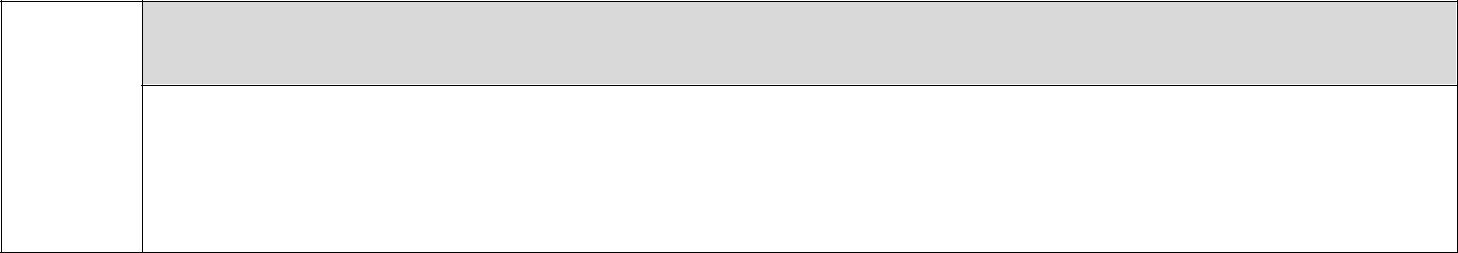 Члан групе који је носилац посла, односно који подноси понуду и који ће заступати групу понуђача пред наручиоцем јеНазив: Адреса: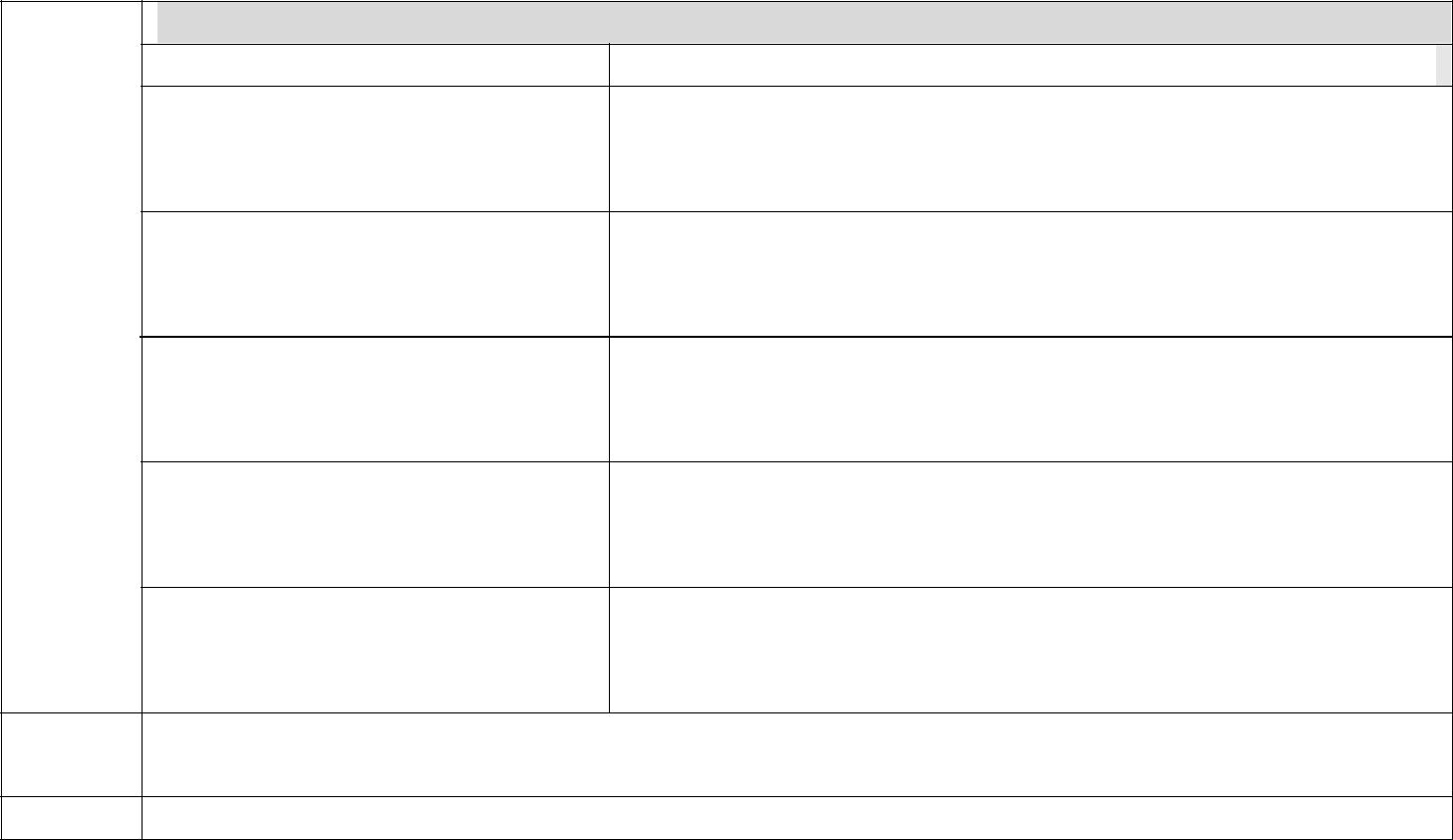 Обавезе сваког од понуђача из групе понуђача за извршење уговора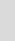 Назив члана групе понуђачаОбавезе члана групе понуђача за извршење уговора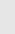 2.Податке о понуђачу који ће у име групе потписивати образце из конкурсне документације______________________, дана _________________ године, Споразум потписалиНазив члана групе понуђача:1. ____________________________________Потпис одговорног лица и печат члана групе понуђача: ___________________________ потпис и М.П.2. ____________________________________________________________ потпис и М.П.3. _______________________________________________________________потпис и М.П5) ОПИС ПРЕДМЕТА НАБАВКЕУ ПОНУДИ ЗА ЈАВНУ НАБАВКУ Парно-конвекцијских електро пећница са пратећим посудама и прибором ЈН број 11/2018.Марка, произвођач и тип парно-конвекцијске-пећнице која се нуди за  пећницу капацитета 20 посуда ГН1/1 је:___________________________________________________________________________________________________________________________________________________Гарантни рок за понуђену парно-конвекцијску пећницу је: ____(____________)  месеца/и (најмање 24 месеца),Марка, произвођач и тип парно-конвекцијскепећнице  која се нуди за  пећницу капацитета 10 посуда ГН1/1 је:___________________________________________________________________________________________________________________________________________________Гарантни рок за понуђену парно-конвекцијску пећницу  је: ____(____________)  месеца/и (најмање 24 месеца),Гарантни рок почиње даном комисијског преузимања (испоруке, окончања монтаже, односно примопредаје) и исти се уноси у гарантни лист, оверава потписом и печатом. Датум					Потпис одговорног лица понуђача:    М.П. _____________________________			________________________________Упутство за попуњавање обрасца понуде ценеОбразац понуде понуђач мора да попуни, овери печатом и потпише, чиме потврђује да су тачни подаци који су у обрасцу понуде наведени. Уколико понуђачи подносе заједничку понуду, група понуђача може да се определи да образац понуде потписују и печатом оверавају сви понуђачи из групе понуђача или група понуђача може да одреди једног понуђача из групе који ће попунити, потписати и печатом оверити образац понуде.Уколико је предмет јавне набавке обликован у више партија, понуђачи ће попуњавати образац понуде за сваку партију посебно.                                                                                                                                       (ОБРАЗАЦ 2.)ОБРАЗАЦ СТРУКТУРЕ ЦЕНЕ СА УПУТСТВОМ КАКО ДА СЕ ПОПУНИНапомена: Добра наведена у табели морају задовољити све карактеристике дате за сваки предмет који се набавља, а које се налазе у III Поглављу – Врсте , техничке  карактеристике (спецификације).............У цену морају бити урачунати трошкови испоруке, монтаже, пуштања у рад и обука кадрова опредељених од стране Наручиоца.Датум 					Потпис одговорног лица понуђача:    М.П. _____________________________			________________________________Упутство за попуњавање обрасца структуре ценеУ колони 4. уписати јединичну цену без ПДВ-а за сваки тражени уређај;У колони 5. уписати јединичну цену за ПДВ-ом за сваки тражени уређај;У колони 6. уписати укупну цену без ПДВ-а за сваки тражени уређај и укупну цену без ПДВ-а;У колони 7. уписати укупну цену са  ПДВ-омза сваки тражени уређај и укупну цену  цену са ПДВ-ом.Напомене:Образац структуре цене понуђач мора да попуни, овери печатом и потпише, чиме потврђује да су тачни подаци који су у обрасцу  наведени. Уколико понуђачи подносе заједничку понуду, група понуђача може да се определи да образац потписују и печатом оверавају сви понуђачи из групе понуђача или група понуђача може да одреди једног понуђача из групе који ће попунити, потписати и печатом оверити образац структуре цене.(ОБРАЗАЦ 3.)ОБРАЗАЦ ТРОШКОВА ПРИПРЕМЕ ПОНУДЕУ складу са чланом 88. став 1. ЗЈН, понуђач ____________________ [навести назив понуђача], доставља укупан износ и структуру трошкова припремања понуде, како следи у табели:Трошкове припреме и подношења понуде сноси искључиво понуђач и не може тражити од наручиоца накнаду трошкова.Ако је поступак јавне набавке обустављен из разлога који су на страни наручиоца, наручилац је дужан да понуђачу надокнади трошкове израде узорка или модела, ако су израђени у складу са техничким спецификацијама наручиоца и трошкове прибављања средства обезбеђења, под условом да је понуђач тражио накнаду тих трошкова у својој понуди.Напомена: достављање овог обрасца није обавезно.(ОБРАЗАЦ 4.)ОБРАЗАЦ ИЗЈАВЕ О НЕЗАВИСНОЈ ПОНУДИУ складу са чланом 26. ЗЈН, ________________________________________,                                                                             (Назив понуђача)даје: ИЗЈАВУО НЕЗАВИСНОЈ ПОНУДИПод пуном материјалном и кривичном одговорношћу потврђујем да сам понуду у поступку јавне набавке ЈН број 11/2018-Набавка Парно-конвекцијских електро пећница са пратећим посудама и прибором поднео независно, без договора са другим понуђачима или заинтересованим лицима.                                                                                                           _                                                                                                                        Напомена: у случају постојања основане сумње у истинитост изјаве о независној понуди, наручулац ће одмах обавестити организацију надлежну за заштиту конкуренције. Организација надлежна за заштиту конкуренције, може понуђачу, односно заинтересованом лицу изрећи меру забране учешћа у поступку јавне набавке ако утврди да је понуђач, односно заинтересовано лице повредило конкуренцију у поступку јавне набавке у смислу ЗЈН којим се уређује заштита конкуренције. Мера забране учешћа у поступку јавне набавке може трајати до две године. Повреда конкуренције представља негативну референцу, у смислу члана 82. став 1. тачка 2) ЗЈН.Уколико понуду подноси група понуђача, Изјава мора бити потписана од стране овлашћеног лица сваког понуђача из групе понуђача и оверена печатом.                                                                                                                               ( ОБРАЗАЦ 5.)И З Ј А В Ао чувању поверљивих података__________________________________________________________________________(пословно име или скраћени назив)Изјављујем под кривичном и материјалном одговорношћу, укључујући и подизвођаче, да ћу све податке који су нам стављени на располагање у поступку јавне набавке мале вредности ЈН број 11/2018 чији је предметнабавка Парно-конвекцијских електро пећница са пртећим посудама и прибором  и приликом реализације Уговора, чувати и штитити као поверљиве, и да ћу све информације чувати од неовлашћеног коришћења и откривања као пословну тајну, а у складу са Законом којим се уређује заштита пословне тајне, односно у склaду са Законом којим се уређује тајност података. Лице које је примило податке одређене као поверљиве дужно је да из чува и штити без обзира на степен те поверљивости.                  Изјава о чувању поверљивих података биће саставни део Уговора.(ОБРАЗАЦ 6.)ОБРАЗАЦ ИЗЈАВЕ ПОНУЂАЧА  О ИСПУЊЕНОСТИ ОБАВЕЗНИХ УСЛОВА ЗА УЧЕШЋЕ У ПОСТУПКУ ЈАВНЕ НАБАВКЕ -  ЧЛ. 75.ЗЈНПод пуном материјалном и кривичном одговорношћу, као заступник понуђача, дајем следећу				И З Ј А В УПонуђач  _____________________________________________[навести назив понуђача]у поступку јавне набавке ЈН број 11/2018 –Набавка Парно-конвекцијских електро пећница са пратећим посудама и прибором, испуњава све услове из чл. 75. ЗЈН, односно услове дефинисане конкурсном документацијомза предметну јавну набавку, и то:Понуђач је регистрован код надлежног органа, односно уписан у одговарајући регистар (чл. 75. ст. 1. тач. 1) ЗЈН);Понуђач и његов законски заступник нису осуђивани за неко од кривичних дела као члан организоване криминалне групе, да нису осуђивани за кривична дела против привреде, кривична дела против животне средине, кривично дело примања или давања мита, кривично дело преваре(чл. 75. ст. 1. тач. 2) ЗЈН);Понуђач је измирио доспеле порезе, доприносе и друге јавне дажбине у складу са прописима Републике Србије (или стране државе када има седиште на њеној територији) (чл. 75. ст. 1. тач. 4) ЗЈН);Понуђач је поштовао обавезе које произлазе из важећих прописа о заштити на раду, запошљавању и условима рада, заштити животне средине и нема забрану обављања делатности која је на снази у време подношења понуде за предметну јавну набавку (чл. 75. ст. 2. ЗЈН);Место:_____________                                        Потписодговорног  лица понуђача:Датум:_____________   М.П.          ____________________________                                                        (потпис)Напомена:Уколико понуду подноси група понуђача, Изјава мора бити потписана од стране овлашћеног лица сваког понуђача из групе понуђача и оверена печатом, на који начин сваки понуђач из групе понуђача изјављује да испуњава обавезне услове из члана 75. став 1. тач. 1) до 4) ЗЈН, а да додатне услове испуњавају заједно.(ОБРАЗАЦ 7.)ОБРАЗАЦ ИЗЈАВЕ ПОДИЗВОЂАЧА  О ИСПУЊЕНОСТИ ОБАВЕЗНИХ УСЛОВА ЗА УЧЕШЋЕ У ПОСТУПКУ ЈАВНЕ НАБАВКЕ -  ЧЛАН 75.ЗЈНПод пуном материјалном и кривичном одговорношћу, као заступник подизвођача, дајем следећу				И З Ј А В УПодизвођач  _____________________________________________[навести назив подизвођача]у поступку јавне набавке ЈН број 9/2018 –Набавка Парно-конвекцијских електро пећница са пратећим посудама и прибором, испуњава све услове из чл. 75. ЗЈН, односно услове дефинисане конкурсном документацијомза предметну јавну набавку, и то:Подизвођач је регистрован код надлежног органа, односно уписан у одговарајући регистар (чл. 75. ст. 1. тач. 1) ЗЈН);Подизвођач и његов законски заступник нису осуђивани за неко од кривичних дела као члан организоване криминалне групе, да нису осуђивани за кривична дела против привреде, кривична дела против животне средине, кривично дело примања или давања мита, кривично дело преваре(чл. 75. ст. 1. тач. 2) ЗЈН);Подизвођач је измирио доспеле порезе, доприносе и друге јавне дажбине у складу са прописима Републике Србије (или стране државе када има седиште на њеној територији) (чл. 75. ст. 1. тач. 4) ЗЈН);Подизвођач је поштовао обавезе које произлазе из важећих прописа о заштити на раду, запошљавању и условима рада, заштити животне средине и нема забрану обављања делатности која је на снази у време подношења понуде за предметну јавну набавку (чл. 75. ст. 2. ЗЈН).Место:_____________                                                                  Потпис одговорног лица подизвођача:Датум:_____________                      М.П.                            __________________________                                                                                                                                                                                      (потпис)Напомена:Уколико понуђач подноси понуду са подизвођачем, Изјава мора бити потписана од стране овлашћеног лица подизвођача и оверена печатом.                                                                                                                                 (ОБРАЗАЦ 8.)ОБРАЗАЦ ИЗЈАВЕ ПОНУЂАЧА ДА ЋЕ  БЕЗ ОДЛАГАЊА ОБАВЕСТИТИ НАРУЧИОЦА О ПРОМЕНИ КОЈА ЈЕ У ВЕЗИ СА ИСПУЊЕНОСТИ УСЛОВА ИЗ ЈАВНЕ НАБАВКЕУ складу са чланом 77. став 7. Закона о јавним набавкама ("Службени гласник Републике Србије", број 124/12, 14/15 и 68/15), под пуном материјалном и кривичном одговорношћу, понуђач_______________________________ И З Ј А В Љ У Ј  Е да ће без одлагања писмено обавестити наручиоца о било којој промени у вези са испуњеношћу услова из поступка јавне набавке, а која наступи до доношења одлуке, односно закључења Уговора, односно током важења Уговора о јавној набавци, и да ће о томе доставити доказ.Место и датум:				Потпис одговорног лица  понуђача:__________________________                         _____________________________________                                                                                                      (потпис)                                                      М.П.                                                      (читак отисак печата)                                 НАПОМЕНА: Овлашћено лице Понуђача мора да попуни Образац изјаве, (да у уводном делу наведе назив понуђача, да га потпише и овери печатом)                                                                                                                                       (ОБРАЗАЦ  9.)МЕНИЧНО ПИСМО ОВЛАШЋЕЊЕ(ДОСТАВЉА СЕ УЗ ПОНУДУ)На основу Закона о меници ( ''Сл. лист ФНРЈ'' бр. 104/46, ''Сл. лист СФРЈ'' бр. 18/58, 16/65, 54/70, 57/89 и ''Сл. лист СРЈ'' бр. 46/96), Закона о платном промету (''Сл. лист СРЈ'' број 3/02, 5/03 и ''Сл. гласник РС'' бр. 43/04, 62/06, 111/09, 31/11) и Одлуке о облику, садржини и начину коришћења јединствених инструмената платног промета (''Сл. гласник РС'' бр. 57/04 и 82/04) и Одлуке о начину вршења принудне наплате с рачуна клијента (''Сл. гласник РС'' бр. 47/11)________________________________, _______________, ПИБ _____________ предаје	(навести фирму)		   (место)бланко - сопствену меницу и дајеМЕНИЧНО ПИСМО-ОВЛАШЋЕЊЕза корисника бланко-сопствене меницеВУ „Тара“Бајина Башта да депоновану бланко-сопствену меницу може предати Банци на наплату, у износу од 10% од вредности понуде, по основу неиспуњења обавеза( обезбеђења за озбиљност понуде ) по понуди број ____________ од ___________год. и то на терет свих рачуна који су отворени код Банака:_________________________________________________________________________________		 (навести банке и бројеве текућих рачуна)На основу овог овлашћења ВУ „Тара“Бајина Баштаможе попунити меницу са клаузулом ''без протеста, без трошкова'' на износ __________________ дин, по основу напред наведене понуде, а у случају:  (10 % вредности понуде)			     а)  да Понуђач повуче своју понуду у току периода важности понуде и     б)  да Понуђач, у случају да Наручилац прихвати његову понуду:- не потпише Уговор о купопродаји____________________________   сагласно прихваћеним условима из конкурсне документације;      - не достави гаранцију за добро извршење посла сагласно условима из конкурсне             документације.Дужник се одриче права:на повлачење овог овлашћења;на опозив овог овлашћења;на стављање приговора на задужење по овом основу за наплату;на сторнирање задужења по овом основу за наплату.Менице су потписане и оверене у складу са картоном депонованих потписа.Прилог: Бланко-сопствена меница, број _______________  оверена копија картона депонованих потписа овлашћених лица за располагање          средствима на рачунима.Ово овлашћење сачињено је у 2 (два) истоветна примерка и то један за ВУ „Тара“ Бајина Башта а један за __________________________________________.                       (навести банку дужника)					Место и датум:					Потпис одговорног лица понуђача:_______________                                        	            _______________________________						                                       (потпис)М.П.            				(читак отисак печата)                (ОБРАЗАЦ 10.)ИЗЈАВА ПОНУЂАЧА ДА ЋЕ ПРИЛИКОМ ПОТПИСИВАЊА УГОВОРА ПРИЛОЖИТИ ИНСТРУМЕНТЕ ФИНАНСИЈСКОГ ОБЕЗБЕЂЕЊА ЗА ДОБРО ИЗВРШЕЊЕ ПОСЛА И ЗА ОТКЛАЊАЊЕ НЕДОСТАТАКА У ГАРАНТНОМ РОКУ.Беспоговорно се обавезујемо да ћемо приликом закључења уговора издати наручиоцу инструмент  обезбеђења уговорних обавеза – 2 (две) бланко сопствене менице (само потписане и оверене у складу са картоном депонованих потписа), као гаранцију испуњења уговорне обавезе, односно као гаранцију за добро извршење посла.Сагласни смо да уз бланко оверене менице, приложимо и:Копију картона депонованих потписа овлашћених лица коју је издала банка гаранта код које се води рачун понуђача, на којој се јасно виде депоновани потписи и печат фирме понуђача, оверену оригиналним печатом банке са датумом овере (овера не старија од месец дана од дана потписивања уговора). Менична овлашћења (само потписана и оверена печатом) да се меницa, без сагласности понуђача може поднети банци гаранту на наплату у износу  од укупне вредности уговора без пореза на додатну вредност у случају неиспуњења уговорних обавеза,једностраног раскида уговора, не извршења замене добра неодговарајућег квалитета или не решавања примљене писане рекламације у  уговореним роковима.Сагласни смо да се, по захтеву наручиоца издати инструмент обезбеђења плаћања може поднети банци гаранту код које се води рачун понуђача и то у случају да понуђач једнострано раскине уговор или закасни са испуњењем уговорне обавезе. Напомена: Изјава се прилаже уз понуду за менице за испуњење уговорне обавезе се достављају приликом потписивања уговора.Место и датум:				          Потпис одговорног лица понуђача:__________________________                              _______________________________                               (потпис)М.П                                                                 (читак отисак печата)                                                                                                                                                (ОБРАЗАЦ 11.)МЕНИЧНО ПИСМО–ОВЛАШЋЕЊЕ (ДОСТАВЉА ДОБАВЉАЧ ПРИЛИКОМ ЗАКЉУЧЕЊА  УГОВОРА)На основу Закона о меници ( ''Сл. лист ФНРЈ'' бр. 104/46, ''Сл. лист СФРЈ'' бр. 18/58, 16/65, 54/70, 57/89 и ''Сл. лист СРЈ'' бр. 46/96), Закона о платном промету (''Сл. лист СРЈ'' број 3/02, 5/03 и ''Сл. гласник РС'' бр. 43/04, 62/06, 111/09, 31/11) и Одлуке о облику, садржини и начину коришћења јединствених инструмената платног промета (''Сл. гласник РС'' бр. 57/04 и 82/04) и Одлуке о начину вршења принудне наплате с рачуна клијента (''Сл. гласник РС'' бр. 47/11)________________________________, _________________, ПИБ _____________ предаје	 (навести фирму)		                (место)бланко-сопствену меницу и дајеМЕНИЧНО ПИСМО-ОВЛАШЋЕЊЕза корисника бланко-сопствене меницеВУ „Тара“ Бајина Баштада депоновану бланко-сопствену меницу може предати Банци на наплату,у износу од 10%по основу неиспуњења уговорних обавеза, значајних кашњења у испоруци, једностраног раскида и за неотклањање недостатака у гарантном року уговора број ____________ од ___________год. и то на терет свих рачуна који су отворени код Банака:______________________________________________________________________________________________________________________________________________________.		              (навести банке и бројеве текућих рачуна)На основу овог овлашћења ВУ „Тара“ Бајина Башта може попунити меницу са клаузулом ''без протеста, без трошкова'' на износ ____________________________ дин.(10% укупне вредности уговора)Дужник се одриче права:на повлачење овог овлашћења;на опозив овог овлашћења;на стављање приговора на задужење по овом основу за наплату;на сторнирање задужења по овом основу за наплату.Менице су потписане и оверене у складу са картоном депонованих потписа.Прилог:  бланко-сопствене менице број:___________ и број:_____________ оверена копија картона депонованих потписа овлашћених лица за располагање        средствима на рачунимаОво овлашћење сачињено је у 2 (два) истоветна примерка и то један за примаоца, а други за даваоца меничног овлашћења.Место и датум				Потпис одговорног лица понуђача:_______________ год.		 _____________________________________						                   (потпис)                                                  М.П.(читак отисак печата)VII МОДЕЛ УГОВОРА(ПОПУНИТИ ПРВУ СТРАНУ, СВАКУ СТРАНИЦУ ПАРАФИРАТИ И ОВЕРИТИ ПЕЧАТОМ, ПОСЛЕДЊУ СТРАНИЦУ ОВЕРИТИ ПЕЧАТОМ И ПОТПИСАТИ)закључен између:иЧЛАН1.ПРЕДМЕТ УГОВОРАПредмет овог уговора је набавка добара – парно конвекцијских пећница   са пратећим посудама и прибором ( у даљем тексту опрема)  и ближе је одређен прихваћеном понудом понуђача број(као у понуди)_____ од ______ 2018.године, која је дата у прилогу и чини саставни део овог уговора.Ради испоруке,монтаже, пуштања у рад опреме,као и спровођења обуке кадрова опредељених од стране Наручиоца, Испоручилац се обавезује да обезбеди све материјалне и људске ресурсе и изврши све друге обавезе неопходне за потпуну реализацију обавеза прузетих датом понудом,које су предмет овог уговора и то у складу са позитвним прописима,стандардима и нормативима за ову врсту посла.                                                                         ЧЛАН 2.ЦЕНАЦена укупно уговорене количине опреме  износи  (као у понуди) износи ______________ динара без ПДВ-а, односно (као у понуди) ____________ динара са урачунатим ПДВ-ом.У цену морају бити садржани накнада за царину, трошкови  испоруке, трошкови организације монтаже и пуштања у радопреме , и обука кадрова опредељених од стране Наручиоца.Уговорена цена опреме је фиксна по јединици мере и неможе се мењати услед повећања цене елемената на основу којих је одређена.ЧЛАН 3.РОК И НАЧИН  ИСПОРУКЕ ДОБАРАУговорне стране су сагласне да се опрема која су предмет овог уговора испоруче у року од (као у понуди) _____ (_____________) дана након обостраног потписивања уговора, односно издавања наруџбенице у свему према техничким карактеристикама (спецификацијама) и условима одређеним овим уговором.Испоручилац опрему испоручује у индивидуалној односно оригиналној произвођачкој амбалажи која мора да садржи декларацију са свим неопходним подацима и да буде адекватна за сваки уређај.Испоручилац сноси ризик за случајну пропаст или оштећење уређаја до приспећа на место испоруке односно места монтаже опреме, а од тог тренутка ризик сноси Наручилац.Опрему  која је предмет овог уговора Продавац испоручује  о свом трошку на дресу  РСМО ВУ «Тара» Бајина Башта, 31250 Бајина Башта – хотел «Оморика» на Калуђерским барама.Адекватна испорука односно пријем монтиране и пуштене у радопреме  је извршен када овлашћено лице Наручиоца на месту где је извршена монтажа и пуштање у радопреме  изврши квантитативан и квалитативан  пријем,а на основу обострано оверене отпремнице,оверених гарантних листова за сваку појединачну ставкупуштања у рад, обуке кадрова што потврђује записником, који потписује са присутним овлашћеним лицемИспоручиоца.Испорученаопреа за коју се констатује да не задовољава тражени квалитет сматраће се да није примљен.ЧЛАН 4.НАЧИН ПЛАЋАЊАНаручилац са обавезује да Испоручиоцу плати уговорену цену у року од (као у понуди) ____ (______________) дана од дана пријема потписаног, обострано заведеног, уредно регистрованог рачуна у Центраном Регистру Фактура, а на основу обострано оверене отпремнице,оверених гарантних листова за сваку појединачну ставку,записника са квантитативно-квалитативног пријемамонтиране и пуштене у радопреме, на жиро рачун  Испоручиоца  (као у понуди) бр._______________, код ________________________ банке.ЧЛАН 5.ПРОМЕНЕ ПОДАТАКАИспоручилац је дужан да у току реализације Уговора без одлагања писмено обавести Наручиоца обило којој промени података о испуњености услова наведених у Конкурсној документацији и да их документује доказима.ЧЛАН 6.КВАЛИТЕТ ДОБРА, ГРЕШКЕУ  КВАНИТЕТУ И РЕКЛАМАЦИЈАКвалитет целокупне опреме са пратећим посудама и прибором мора у потпуности одговарати прописаним стандардима републике Србије и стандардима Европске Уније о производњи и промету предметних добара, односно да у свим аспектима одговара захтевима Наручиоца и задатим техничким карактеристикама.Квантитативно квалитативни пријем (испорука, окончање монтаже опреме  и пуштање у рад) вршиће  се приликом преузимања истих од стране овлашћеног представника Наручиоца уз присуство овлашћеног представника Испоручиоца. Евентуални приговор (рекламација) од стране Наручиоца на испоручене количине и /или  услугу монтаже опреме на квалитет (недостаци који произилазе из неподударност стварних са прописаним,односно декларисаним карактеристикама квалитета добра) мора бити сачињен у писаној форми и достављен Испоручиоцу  и то одмах преко  свог овлашћеног представника за испоруку.У случају приговора (рекламације) од стране Наручиоца, Испоручилац се обавезује да у року од 3 (три), од писаног пријема захтева Наручиоца, поступи по рекламацији истог и отклони недостатке.ЧЛАН 7.ГАРАНЦИЈАГарантни рок за парно-конвекцијску пећницу капацитета 20 посуда ГН1/1 са колицима је: ____(____________)  месеца/и (најмање 24 месеца),Гарантни рок за парно-конвекцијску пећницу капацитета 10 посуда ГН1/1  је: ____(____________)  месеца/и (најмање 24 месеца),Гарантни рок почиње даном комисијског преузимања (испоруке, окончања монтаже и пуштања у рад, односно примопредаје) и исти се уноси у гарантни лист, оверава потписом и печатом. Током трајања гарантног рока за настале промене у квалитету које произилазе из неподударности стварних са прописаним, односно декларисаним карактеристикама квалитета опреме, а који није последица неправилног коришћења односно одржавања од стране Наручиоца, Испоручилац је у обавези да на писани захтев Наручиоца у року од 3 (три) дана  од дана уручења писаног захтева  о свом трошку (резервни делови и сервисни рад) отклони исте, укључујући и евентуалну накнаду штете коју је Наручилац због исте претрпео. У случају немогућности извршења ове обавезе, Испоручилац ће заменити опрему новом или уколико нема истог модела одговарајућим моделом истих карактеристика или ће Наручиоцу у новцу надокнадити вредност поквареног у висини тржишне вредности новог у моменту надокнаде.ЧЛАН 8.ИЗМЕНА, ДОПУНА И РАСКИД УГОВОРАОвај уговор може бити измењен или допуњен само писаним Анексом у истој форми сагласношћу уговорних страна, у случају повећаних потреба за предметним добрима вредност уговора се може повећати максимално 5% од укупне вредности првобитно закљученог уговора (члана 115. став 1. Закона). Ово под условом да су за ову намену обезбеђена планирана финансијска средства.Након закључења уговора о предметној јавној набавци Наручилац може да дозволи промену битног елемента уговора рока извршења услуге из следећих објективних разлога.Рок извршења испоруке може се продужити због наступања више силе сходно одредбама Закона о облигационим односима (“Службени лист СФРЈ”, бр. 29/78, 39/85, 45/89 и 57/89, “Службенилист СРЈ”, бр. 31/93, 22/99 и 44/99) или због наступања других објективних доказивих разлога окојима уговорене стране треба да постигну писмену сагласност.Виша сила подразумева околности које су наступиле после закључења уговора и које уговорним странама нису биле, нити могле бити познате у моменту закључења уговора и нису се могле предвидети, избећи или отклонити. Наступање више силе мора зависити од спољних и ванредних догађаја насталих мимо воље и моћи уговорних страна (поплаве, земљотреси, ратно стање, нереди већег обима, императивне одлуке власти (забрана промета увоза и извоза). Уговорне стране могу бити ослобођене од одговорности за не испуњење обавеза током трајања више силе у оном обиму у којем су деловањем више силе биле онемогућене да те обавезе изврше, при чему су обавезне да предузму одговарајуће мере како би се у насталој ситуацији интерес сваке стране што више осигурао. Ако је Наручилац намерава да измени уговор о јавној набавци дужан да доносе одлуку о измени уговора која садржи податке у складу са Прилогом 3Л. Наручилац је дужан да у року од 3(три) дана од дана доношења одлуке објави исту на Порталу јавних набавки и достави извештај Управи за јавне набавке и Државној ревизорској институцији.Уколико Испоручилац касни са испуњењем својих обавеза, у случају да не постоји виша сила као разлог кашњења, Наручилац може једнострано раскинути уговор.Свака од уговорних страна има право на раскид овог уговора у случају неиспуњења уговорних обавеза друге уговорне стране достављањем обавештења о раскиду уговора у писаној форми. Уговор се сматра раскинутим након протека рока од 15 (петнаест) дана од дана пријема писменог обавештења о раскиду уговора.Уколико се сагласе да је престала сврха због које је предметни Уговор закључен и констатују да су за време трајања Уговора наступиле такве промењене околности због којих је неоправдано да Уговор и даље буде на снази, уговорне стране могу да споразумно раскину овај уговор. Отказни рок тече од дана закључења споразума о раскиду Уговора. Независно од воље уговорених страна, уговор се раскида у случају да надлежна организацијска јединица СМР МО спроведе централизовану јавну набавку и закључи уговор о набавци расхладних уређаја са изабраним понуђачем или на други начин престане потреба набавком наведеног добра.ЧЛАН 9.КАЗНЕНЕ ОДРЕДБЕУколико Испоручилац не изврши испоруку у уговореном року у складу са чланом 2. овог уговора дужан је да Наручиоцу плати уговорну казну у висини од 50/00 (промила) од укупне вредности предмета јавне набавке извршених са закашњењем, дневно за сваки дан закашњења које није последица више силе, а која је без кривице Испоручиоца проузроковала неиспуњење или битно отежала испуњење уговорних обавеза.Уговорна казна не може бити виша од 5% од укупне вредности испоручених добара.Наплату уговорне казне врши Наручилац од рачуна при исплати услуге извршене са закашњењем и то без претходног обавештења.Ако Испоручилац не изврши у било ком проценту, било коју уговорну обавезу, једнострано раскине уговор или закасни са испоруком преко рока који је покривен напред наведеним казненим одредбама Наручилац, без сагласности Испоручиоца има право да депоновани инструмент обезбеђења извршења уговорних обавеза, меницу, поднесе на наплату Банци код које има отворен текући рачун, на износ од 10% од укупне вредности уговора.Ако Испоручилац не изврши у било ком проценту, било коју уговорну обавезу у вези отклањања недостатака у гараннтном року,Наручилац, без сагласности Испоручиоца има право да депоновани инструмент обезбеђења за отклањање недостатака у гарантном року, меницу, поднесе на наплату Банци код које има отворен текући рачун, на износ од 10% од укупне вредности уговора.ЧЛАН 10.МЕРЕ БЕЗБЕДНОСТИУговорне стране су обавезне да се придржавају Закона о тајности података ("Сл. гласник РС", број 104/09 ) и Уредбе о критеријумима за утврђивање података значајних за одбрану земље који се морају чувати као државна или службена тајна и о утврђивању задатака и послова од посебног значаја за одбрану земље које треба штитити применом посебних мера безбедности (''Сл. лист СРЈ'', бр. 54/94 и ''Сл. гласник РС'', број 88/09 и 111/09).Испоручилац уређаја се обавезује да ће за време важности овог Уговора поступати у складу са опште прихваћеним нормама пословања, у складу са инструкцијама одговорних лица у објектима Наручиоца, као и да ће у потпуности поштовати и чувати интегритет и углед Наручиоца, као и Минстарства одбране и Војске Србије у целости.ЧЛАН 11.РЕШАВАЊЕ СПОРОВАУговорне стране су сагласне да ће све евентуалне спорове који проистекну из Уговора решавати споразумно.У случају да настали спор није могуће решити споразумом, уговорне стране су сагласне да ће за њихово решавање бити надлежан Привредни суд у Ужицу.Уговорне стране су сагласне да ће се на међусобне односе који нису дефинисани Уговором, примењивати одредбе Закона о облигационим односима.ЧЛАН  12.ОСТАЛЕ ОДРЕДБЕОвај Уговор ступа на снагу када га потпишу овлашћени заступници обе уговорне стране, а ако га овлашћени заступници нису потписали на исти дан, Уговор се сматра заљученим на дан другог потписа по временском редоследу.Уговор важи од дана закључивања  истог  до момента извршења уговорених обавеза Испоручиоца.Уговор је сачињен у 4 (четири) истоветна примерка од којих свакој страни припада по 2 (два) примерка.Наручилац је дужан да уговор о јавној набавци достави Испоручиоцу у року од 8 (осам) дана од дана протека рока за подношење захтева за заштиту права на донету Одлуку о додели уговора.Испоручилац је дужан да приступи закључењу уговора одмах по његовом пријему и у року од 3 (три) дана достави Наручиоцу потписан уговор о јавној набавци.Испоручилац том приликом уз потписани уговор доставља Наручиоцу инструмент обезбеђења извршења уговорних обавеза –2 (две) бланко сопствене менице (само потписане и оверене у складу са картоном депонованих потписа), оверену копију картона депонованих потписа овлашћеног лица од стране надлежне банке (овера не старија од 30 дана од дана потписивања уговора) и потписано, затим и оверено менично писмо–овлашћење у вредности од 10% укупне вредности закљученог уговора.Захтев за регистрацијуменице у регистар меница и овлашћења који води НБС.ИСПОРУЧИЛАЦ						НАРУЧИЛАЦ ВУ „ТАРА“       ДИРЕКТОР    Љупко Ћировић_______________________      				              _______________________(потпис овлашћеног лица)Напомена: Овај модел Уговора представља садржину Уговора који ће бити закључен са изабраним понуђачем. Ако понуђач без оправданих разлога одбије да закључи Уговор о јавној набавци, након што му је Уговор додељен, то може представљати негативну референцу према члану 82. став 1. тачка 3) ЗЈН.VII IУПУТСТВО ПОНУЂАЧИМА КАКО ДА САЧИНЕ ПОНУДУ1. ПОДАЦИ О ЈЕЗИКУ НА КОЈЕМ ПОНУДА МОРА ДА БУДЕ САСТАВЉЕНАПонуђач подноси понуду на српском језику.2. НАЧИН ПОДНОШЕЊА ПОНУДАПонуђач треба да достави понуду у писаном облику на обрасцу понуде. Понуда се саставља тако што понуђач уписује тражене податке у обрасце који су саставни део Конкурсне документације и прилаже тражена документа. Понуђач понуду подноси непосредно или путем поште у затвореној коверти затвореној на начин да се приликом отварања понуда може са сигурношћу утврдити да се први пут отвара. На полеђини коверте навести назив и адресу понуђача. У случају да понуду подноси група понуђача, на коверти је потребно назначити да се ради о групи понуђача и навести називе и адресу свих учесника у заједничкој понуди. Понуду доставити на адресу: РСМОВојна установа „Тара“ Бајина Башта 31250, Бајина Башта,, са назнаком: ''Понуда за јавну набавку добара, ЈН број 11/2018 -Набавка парно-конвекцијских пећница са пратећим посудама и прибором“ –- НЕ ОТВАРАТИ''Понуда се сматра благовременом ако је у  канцеларију Групе за кадровске, правне и опште послове -деловодство РСМО Војну установу „Тара“ Бајина Башта ,31250 Бајина Башта,  на Калуђерским барама,пристигла или лично предата до 12.00 часова дана 15.10.2018.гдине. Неопходно је водити рачуна о рокoвима за подношење понуда (члан 99. Закона). Рок за подношење понуда рачуна се од дана објављивања позива за подношење понуда на Порталу јавних набавки (броји се од првог наредног дана). Почетак и ток рокова не спречавају недеља и дани државних празника. Ако последњи дан рока пада у недељу или на дан државног празника, или у неки други дан када наручилац не ради, рок истиче првог наредног радног дана (нпр. уколико последњи дан рока за подношење понуда пада у суботу, када наручилац не ради, рок у тој ситуацији истиче првог наредног радног дана, односно у понедељак, уколико понедељак није нерадан дан - нпр. државни празник).Наручилац ће, по пријему одређене понуде, на ковертиу којој се понуда налази, обележити време пријема и евидентирати број и датум понуде према редоследу приспећа. Уколико је понуда достављена непосредно наручилац ће понуђачу предати потврду пријема понуде. У потврди о пријему наручилац ће навести датум и сат пријема понуде. Понуда коју наручилац није примио у року одређеном за подношење понуда, односно која је примљена по истеку дана и сата до којег се могу понуде подносити, сматраће се неблаговременом. Неблаговремену понуду наручилац ће по окончању поступка отварања вратити неотворену понуђачу, са назнаком да је поднета неблаговремено. Понуда мора да садржи оверен и потписан: Образац понуде(Образац 1);Образац структуре цене (Образац 2);Образац трошкова припреме понуде (Образац 3);Образац изјаве о независној понуди (Образац 4);Образац о чувању поверљивих података (Образац 5);Образац изјаве понуђача о испуњености услова за учешће у поступку јавне набавке - чл. 75. ЗЈН (Образац 6);Образац изјаве подизвођача о испуњености услова за учешће у поступку јавне набавке - чл. 75. (Образац 7), уколико понуђач подноси понуду са подизвођачем;Образац изјавепонуђача да ће без одлагања писмено обавестити наручиоца о било којој промени у вези са испуњености услова (Образац 8.);Образац Меничног писма – овлашћења, као инструмента финансијког обезбеђења за озбиљност понуде, у износу од 10 % од укупне вредности понуде без ПДВ-а, које наручилац без сагласности понуђача може поднети на наплату (Образац 9);Образац изјаве понуђача да ће приликом потписивања уговора приложити инструменте обезбеђења за добро извршење посла и отклањања недостатака у гарантном року-менице (Образац 10.);Образац Меничног писма – овлашћења, доставља понуђач којем је додељен уговор приликом закључења уговора, као инструмента финансијког обезбеђења за добро извршење посла и отклањања недостатака у гарантном року, у износу од 10% од укупне вредности уговора без ПДВ-а, које наручилац без сагласности понуђача може поднети на наплату (Образац 11.).Модел уговора (прва страна попуњена, свака страна парафирана и оверена, задња страна потписана и оверена.) поглавље VII Конкурсне документације.Понуда поред напред наведених образаца изјава мора да садржи и следеће доказе: Доказе да понуђач располаже довољним финансијским капацитетом, наведене у поглављу IV Конкурсне документације Услови за учешће у поступку јавне набавке из чл. 75. и 76. ЗЈН и упутство како се доказује испуњеност тих услова: Потврда о броју дана неликвидности коју издаје Народна банка Србије, Принудна наплата, Одељење за пријем, контролу и унос основа и налога – Крагујевац, а која обухвата захтевани период или да достави интернет страну Народне банке Србије с обзиром да је овај податак јавно доступан.SCORING потврда издате од Агенције за привредне регистре.Доказе да понуђач располаже довољним пословним капацитетом, наведенеупоглављу IV Конкурсне документације Услови за учешће у поступку јавне набавке из чл. 75. и 76. ЗЈН и упутство како се доказује испуњеност тих услова:Списак претходних купаца којима је испоручена и монтирана електрична  парно-конвекцијска пећница, на меморандуму понуђача, навести: назив и седиште претходног купца, контакт телефон, датум и број уговора или фактуре, врсту/тип, капацитет и количину; потврде претходних купца, потписане и оверене од стране одговорног лица, са напоменом да се односи на конкретну јавну набавку (навести број јавне набавке), у којој је потребно навести и назив, седиште, улицу и број, контакт и телефон претходног купца, врсту/тип и количину испоручених и монтираних ел.паро-конвекцијских пећница, годину испоруке и монтаже, мишљење о квалитету и поштовању рока испоруке и монтаже (попуњена, оверена и потписана од стране одговорног лица) и копије уговора или фактура.копије важећих сертификата издатих од стране акредитованих сертификационих телапрема захтевима стандарда SRPS 9001:2015, према захтевима стандарда  SRPS ISO 14001:2015, и према захтевима стандарда SRPS OHSAS 18001:2008 за област сертификације продаја и монтажа професионалне угоститељске опреме које су под обимом акредитацијеу моменту подношења понуде.Доказе да понуђач располаже довољним техничким и кадровским капацитетом, наведене у поглављу IV Конкурсне документације Услови за учешће у поступку јавне набавке из чл. 75. и 76. ЗЈН и упутство како се доказује испуњеност тих услова:Копија важећег сертификата издата од стране произвођача за сервисну службу – сервис, копија важећег сертификата произвођача о завршеном сервисном тренингу не старији од 2017. године, копија важећег сертификата произвођача за куварски тренинг: минимум креирање програма и адекватна употреба додатне опреме не старији од 2017. године, и копије уговора о раду или др. у складу са Законом о раду;Уколико понуђач има уговорену сервисну службу као доказ доставља копију уговора са правним лицем за конкретну јавну набавку (навести број јавне набавке) и копију важећег сертификата од стране произвођача понуђених пећница за сервисну службу – сервис тог правног лица, копију важећег сертификата о завршеном сервисном тренингу од стране произвођача понуђених пећница, не старији од 2017. године, копију важећег сертификата произвођача за куварски тренинг: минимум креирање програма и адекватна употреба додатне опреме, не старији од 2017. године као и доказ о радном ангажовању код уговорног правног лица – копију уговора о раду или др. у складу са Законом о раду.Инструменте финансијког обезбеђења за озбиљност понуде:Бланко сопствену меницу– само потписану и оверену у складу са картономдепонованих потписа,при чему потпис и печат не смеју прећи бели руб (маргину)меничног бланкета. Приложена меница се враћа изабраном понуђачу по закључењууговора, а осталим понуђачима по доношењу Одлуке наручиоца а на захтев понуђача;Менично писмо - овлашћење да се меница у износу од 10 % од укупне вредности понудебез ПДВ-а, без сагласности понуђача може поднети на наплату (Образац 9.) За прихватљивост понуде је довољно да је менично овлашћење самопотписано и оверено у складу са картоном депонованих потписа;Копију Захтева за регистрацију менице/а или Извод са интернет странице Народне банке Србије – Регистра меница и овлашћења (члан 79. став 5. Закона). У складу са Законом о платном промету (“ Службени лист СРЈ“ број 3/02 и 5/03, „Службени гласник РС”, број 43/04, 63/06, 111/09 – други закон, 31/11 и 139/14) меница/е мора/ју бити регистроване у Регистру меница и овлашћења који се води код Народне банке Србије; Копију важећег картона депонованих потписа овлашћених лица код банке, на којој сејасно виде депоновани потписи и печат фирме понуђача, оверену печатом банке садатумом овере (овера не старија од месец дана од дана отварања понуда).НАПОМЕНА: Печати и потписи на меници, картону депонованих потписа и меничном овлашћењу треба да буду идентични, такође и број текућег рачуна на меничном овлашћењу (уколико је попуњен) и картону депонованих потписа треба да буде исти. У случају било каквог неслагања, извршиће се провера наплативости менице код надлежне банке на основу приложене документације у понуди. Понуда ће бити прихватљива уколико је меница наплатива.У случају да понуђач није изабран као најповољнији, меница/е за озбиљност понуде се враћа понуђачу на његов писмени захтев. Понуђач је дужан да након објаве Одлуке о додели уговора, лично преузме меницу од Наручиоца, а лице које преузима меницу мора да има писмено овлашћење за преузимање менице (овлашћење мора да садржи и број менице/а која/је се преузима/ју). Уколико понуђачи подносе заједничку понуду, група понуђача може да се определи да обрасце дате у конкурсној документацији потписују и печатом оверавају сви понуђачи из групе понуђача или група понуђача може да одреди једног понуђача из групе који ће потписивати и печатом оверавати обрасце дате у конкурсној документацији, изузев образаца који подразумевају давање изјава под материјалном и кривичном одговорношћу (нпр. Изјава о независној понуди, Изјава о испуњавању услова из чл. 75 и 76. Закона), који морају бити потписани и оверени печатом од стране сваког понуђача.ПАРТИЈЕПредмет јавне набавке је  НИЈЕ обликован по партијама.4.  ПОНУДА СА ВАРИЈАНТАМАПодношење понуде са варијантама није дозвољено.5. НАЧИН ИЗМЕНЕ, ДОПУНЕ И ОПОЗИВА ПОНУДЕУ року за подношење понуде понуђач може да измени, допуни или опозове своју понуду на начин који је одређен за подношење понуде.Понуђач је дужан да јасно назначи који део понуде мења односно која документа накнадно доставља. Измену, допуну или опозив понуде треба доставити на адресу:РСМО Војна установа „Тара“ Бајина Башта, 31250 Бајина Башта, спрат I, канцеларија Групе за кадровске, правне и опште послове,са назнаком:''Измена и допуна понуде за јавну набавку добара, број 11/2018-Набавка парно-конвекцијских пећница  са пратећим посудама и прибором–- НЕ ОТВАРАТИ''или''Допуна понуде за јавну набавку добара, број 11/2018- Набавка парно-конвекцијских пећница  са пратећим посудама и прибором  – НЕ ОТВАРАТИ''или''Опозив понуде за јавну набавку добара, број 11/2018- Набавка парно-конвекцијских пећница  са пратећим посудама и прибором  – НЕ ОТВАРАТИ''или''Измена и допунапонуде за јавну набавку добара, 11/2018- Набавка парно-конвекцијских пећница  са пратећим посудама и прибором–НЕ ОТВАРАТИ''На полеђини коверте или на кутији навести назив и адресу понуђача. У случају да понуду подноси група понуђача, на коверти је потребно назначити да се ради о групи понуђача и навести називе и адресу свих учесника у заједничкој понуди.По истеку рока за подношење понуда понуђач не може да повуче нити да мења своју понуду.Понуђач може да у оквиру понуде достави укупан износ и структуру трошкова припремања понуде. Трошкове припреме и подношења понуде сноси искључиво понуђач и не може тражити од Наручиоца накнаду трошкова. Уколико понуда не садржи Образац трошкова припреме понуде, такав недостатак Наручилац неће сматрати битним недостатком понуде и неће је одбити као неприхватљиву.6. УЧЕСТВОВАЊЕ У ЗАЈЕДНИЧКОЈ ПОНУДИ ИЛИ КАО ПОДИЗВОЂАЧ Понуђач може да поднесе само једну понуду.Понуђач који је самостално поднео понуду не може истовремено да учествује у заједничкој понуди или као подизвођач, нити исто лице може учествовати у више заједничких понуда.У Обрасцу понуде (Образац 1. у поглављу VI ове конкурсне документације), понуђач наводи на који начин подноси понуду, односно да ли подноси понуду самостално, или као заједничку понуду, или подноси понуду са подизвођачем.7. ПОНУДА СА ПОДИЗВОЂАЧЕМУколико понуђач подноси понуду са подизвођачем дужан је да у Обрасцу понуде (Образац 1. у поглављу VI ове конкурсне документације)наведе да понуду подноси са подизвођачем, проценат укупне вредности набавке који ће поверити подизвођачу,  а који не може бити већи од 50%, као и део предмета набавке који ће извршити преко подизвођача. Понуђач у Обрасцу понуденаводи назив и седиште подизвођача, уколико ће делимично извршење набавке поверити подизвођачу. Уколико уговор о јавној набавци буде закључен између наручиоца и понуђача који подноси понуду са подизвођачем, тај подизвођач ће бити наведен и у уговору о јавној набавци.Понуђач је дужан да за подизвођаче достави доказе о испуњености услова који су наведени у поглављуIVконкурсне документације, у складу са Упутством како се доказује испуњеност услова (Образац 6. у поглављу VI ове конкурсне документације).Понуђач у потпуности одговара наручиоцу за извршење обавеза из поступка јавне набавке, односно извршење уговорних обавеза, без обзира на број подизвођача. Понуђач је дужан да наручиоцу, на његов захтев, омогући приступ код подизвођача, ради утврђивања испуњености тражених услова.8. ЗАЈЕДНИЧКА ПОНУДАПонуду може поднети група понуђача. Уколико понуду подноси група понуђача, саставни део заједничке понуде мора бити споразум којим се понуђачи из групе међусобно и према наручиоцу обавезују на извршење јавне набавке, а који обавезно садржи податке из члана 81. ст. 4. тач. 1) и 2) Закона и то податке о:члану групе који ће бити носилац посла, односно који ће поднети понуду и који ће заступати групу понуђача пред Наручиоцем, опису послова сваког од понуђача из групе понуђача у извршењу уговора, понуђачу који ће у име групе потписивати обрасце из конкурсне документације, и друга питања која се уређују споразумом. Група понуђача је дужна да достави све доказе о испуњености услова који су наведени у поглављу IV Конкурсне документације, у складу са упутством како се доказује испуњеност услова (Образац 4. у поглављу VI Конкурсне документације). Понуђачи из групе понуђача одговарају неограничено солидарно према Наручиоцу. Задруга може поднети понуду самостално, у своје име, а за рачун задругара или заједничку понуду у име задругара. Ако задруга подноси понуду у своје име за обавезе из поступка јавне набавке и уговора о јавној набавци одговара задруга и задругари у складу са законом. Ако задруга подноси заједничку понуду у име задругара за обавезе из поступка јавне набавке и уговора о јавној набавци неограничено солидарно одговарају задругари.9. НАЧИН И УСЛОВИ ПЛАЋАЊА, ГАРАНТНИ РОК, КАО И ДРУГЕ ОКОЛНОСТИ ОД КОЈИХ ЗАВИСИ ПРИХВАТЉИВОСТ  ПОНУДЕ9.1. Захтеви у погледу начина, рока и услова плаћања.Наручилац са обавезује да Испоручиоцу плати уговорену цену у року не дужем од 45 (четрдесетпет ) дана од дана пријема потписаног, обострано заведеног, уредно регистрованог рачуна у Центраном Регистру Фактура, а на основу обострано оверене отпремнице,оверених гарантних листова за сваку појединачну ставку,записника са квантитативно-квалитативног пријема монтиране и пуштене у радопреме, на жиро рачун  Испоручиоца .9.2. Захтев у погледу места и  рока извршене испоруке добараОпрему  која је предмет овог уговора Продавац испоручује  о свом трошку на дресу  РСМО ВУ «Тара» Бајина Башта, 31250 Бајина Башта – хотел «Оморика» на Калуђерским барама.Рок испоруке не дужи од 30 (тридесет) дана  од дана обостраног потписивања уговора односно издавања наруџбеницеу свему према техничким карактеристикама (спецификацијама) и условима одређеним овим уговором.У супротном понуда ће бити одбијена као неприхватљива.9.3. Захтев у погледу гарантног рока и рекламацијеУ случају приговора (рекламације)  у току испоруке односно монтаже опреме од стране Наручиоца,Испоручилац се обавезује да у року од 3 (три) дана, од писаног пријема захтева Наручиоца, поступи по рекламацији истог и отклони недостатке.Уколико је рок за решавање записнички утврђених недостатака дужи од траженог, понуда ће се одбити као неприхватљива. Гарантни рок за понуђену опрему  не може бити краћи од 24 (двадесетчетири) месеца од дана испоруке , окончања монтаже односно примопредаје опреме на месту испоруке односно монтаже опреме код Наручиоца. У супротном понуда ће бити одбијена као неприхватљива. Понуђач  за време трајања гарантног рока  за настале промене у квалитету које произилазе из неподударности стварних са прописаним, односно декларисаним карактеристикама квалитета опреме, а који није последица неправилног коришћења односно одржавања од стране Наручиоца, Испоручилац је у обавези да на писани захтев Наручиоца у року од 3 (три) дана  од дана уручења писаног захтева  о свом трошку (резервни делови и сервисни рад) отклони исте, укључујући и евентуалну накнаду штете коју је Наручилац због исте претрпео. Уколико је понуђени рок за решавање рекламације дужи од наведеног, понуда ће се одбити као неприхватљива. Гарантни рок и рекламација детаљније су објашњени у члану 6. и члану 7. Модела уговора, поглавље VIIКонкурсне документације.9.4. Захтев у погледу рока важења понудеРок важења понуде не може бити краћи од60 (шесдесет)дана од дана јавног отварања понуда.У супротном понуда ће бити одбијена као неприхватљива.У случају истека рока важења понуде, наручилац је дужан да у писаном облику затражи од понуђача продужење рока важења понуде.Понуђач који прихвати захтев за продужење рока важења понуде на може мењати понуду.10. ВАЛУТА И НАЧИН НА КОЈИ МОРА ДА БУДЕ НАВЕДЕНА И ИЗРАЖЕНА ЦЕНА У ПОНУДИЦена мора бити исказана у динарима, са и без пореза на додату вредност, са урачунатим свим трошковима које испоручилац има у реализацији предметне јавне набавке, с тим да ће се за оцену понуде узимати у обзир цена без пореза на додату вредност.Уговорена цена опреме је фиксна по јединици мере и неможе се мењати услед повећања цене елемената на основу којих је одређена.Понуду исказати попуњавањем Обрасца понуде (Образац 1), који се налази у поглављу V Конкурсне документације.Цена се односи на јединицу мере за понуђено добро и подразумева испоруку у седиште Наручиоца.Ако је у понуди исказана неуобичајено ниска цена, наручилац ће поступити у складу са чланом 92. ЗЈН.11. ПОДАЦИ О ВРСТИ, САДРЖИНИ, НАЧИНУ ПОДНОШЕЊА, ВИСИНИ И РОКОВИМА ФИНАНСИЈСКОГ ОБЕЗБЕЂЕЊА ИСПУЊЕЊА ОБАВЕЗА ПОНУЂАЧАПонуђач је дужан да у понуди достави: Средство финансијскогобезбеђења за озбиљност понуде и то Бланко сопствену меницу, која мора бити евидентирана у Регистру меница и овлашћења Народне банке Србије. Меница мора бити оверена печатом и потписана од стране лица овлашћеног за заступање, а уз исту мора бити достављено попуњено и оверено менично овлашћење – писмо, са назначеним износом од 10 %од укупне вредности понуде без ПДВ-а (Образац 9).Уз менице мора бити достављена копија картона депонованих потписа који је издат од стране пословне банке коју понуђач наводи у меничном овлашћењу – писму. Рок важења менице је 60 (шесдесет) дана од дана отварања понуда.Наручилац ће уновчити меницу дату уз понуду уколико: понуђач након истека рока за подношење понуда повуче, опозове или измени своју понуду; понуђач коме је додељен уговор благовремено не потпише уговор о јавној набавци; понуђач коме је додељен уговор не поднесе средство обезбеђења за добро извршење посла у складу са захтевима из конкурсне документације.Наручилац ће вратити менице понуђачима са којима није закључен уговор, одмах по закључењу уговора са изабраним понуђачем.Уколико понуђач не достави меницу понуда ће бити одбијена као неприхватљива.Понуђач је дужан да у тренутку закључења уговора за добро извршење посла преда наручиоцу:	- Бланко меницу за добро извршење посла, оверену, потписану од стране лица овлашћеног за заступање и регистровану у складу са чланом 47а Закона о платном промету („Службени лист СРЈ“ број 3/2002 и 5/2003 и „Службени гласник РС“ број 43/2004,62/2006 и 31/2011) и Одлуком НБС о ближим условима, садржини и начину вођења Регистра меница и овлашћења („Службени гласник РС“ број 56/2011). 	- Менично овлашћење да се меница у висини од 10% од вредности уговора без ПДВ-а, без сагласности понуђача може поднети на наплатуу случају неизвршења уговорних обавеза.(Образац 11).	- Захтев за регистрацију меница, 	- копију картона депонованих потписа код банке на којим се јасно виде депоновани потпис и печат понуђача, оверен печатом банке са датумом овере, не старијом од 30 дана, од дана закључења уговора.Потпис овлашћеног лица на меницама и меничном овлашћењу мора бити идентичан са потписом у картону депонованих потписа. 		У случају промене лица овлашћеног за заступање, менично овлашћење остаје на снази. 	Након истека рока у коме се менице могу поднети на наплату наручилац ће предметне менице вратити  на писани захтев понуђача.Понуђач је дужан да у тренутку закључења уговора за отклањање недостатака у гарантном року  преда наручиоцу:	- Бланко меницу  за отклањање недостатака у гарантном року, оверену, потписану од стране лица овлашћеног за заступање и регистровану у складу са чланом 47а Закона о платном промету („Службени лист СРЈ“ број 3/2002 и 5/2003 и „Службени гласник РС“ број 43/2004, 62/2006 и 31/2011) и Одлуком НБС о ближим условима, садржини и начину вођења Регистра меница и овлашћења („Службени гласник РС“ број 56/2011). 	- Менично овлашћење да се меница у висини од 10 % од вредности уговора без ПДВ-а, без сагласности понуђача може поднети на наплату у случају неотклањања недостатака у гарантном  року. (Образац 11).	- Захтев за регистрацију меница, 	- копију картона депонованих потписа код банке на којим се јасно виде депоновани потпис и печат понуђача, оверен печатом банке са датумом овере, не старијом од 30 дана, од дана закључења уговора.Потпис овлашћеног лица на меницама и меничном овлашћењу мора бити идентичан са потписом у картону депонованих потписа. 		У случају промене лица овлашћеног за заступање, менично овлашћење остаје на снази. 	Након истека рока у коме се менице могу поднети на наплату наручилац ће предметне менице вратити  на писани захтев понуђача.12. ЗАШТИТА ПОВЕРЉИВОСТИ ПОДАТАКА КОЈЕ НАРУЧИЛАЦ СТАВЉА ПОНУЂАЧИМА НА РАСПОЛАГАЊЕ, УКЉУЧУЈУЋИ И ЊИХОВЕ ПОДИЗВОЂАЧЕ Предметна набавка не садржи поверљиве информације које наручилац ставља на располагање.Подаци које понуђач оправдано означи као "ПОВЕРЉИВО", биће коришћени само за намене позива и неће бити доступни ником изван круга лица која буду укључена у поступак јавне набавке. Ови подаци неће бити објављени приликом отварања понуда нити у наставку поступка или касније. Комисија Наручиоца ће као поверљиве третирати оне документе који у десном горњем углу великим словима имају исписано "ПОВЕРЉИВО", а испод тога потпис лица које је потписало понуду. Ако се поверљивим сматра само поједини податак у документу, поверљиви део мора бити подвучен црвено, а у истом реду уз десну ивицу мора бити исписано "ПОВЕРЉИВО".Уколико је понуђач на начин горе наведен означио поверљивост докумената, Наручилац је дужан да чува као поверљиве све податке о понуђачима садржане у понуди који су посебним прописом утврђени као поверљиви и које је као такве понуђач означио у понуди (члан 14. став 1. тачка 1. Закона). Комисија Наручиоца не одговара за поверљивост података који нису означени на наведени начин. Неће се сматрати поверљивом цена и остали подаци из понуде који су од значаја за примену елемената критеријума и рангирање понуде, у складу са чланом 14. став 2. Закона.13. ДОДАТНЕ ИНФОРМАЦИЈЕ ИЛИ ПОЈАШЊЕЊА У ВЕЗИ СА ПРИПРЕМАЊЕМ ПОНУДЕЗаинтересовано лице може, у писаном облику од РСМО Војне установе „Тара“ Бајина Башта 31250 Бајина Башта, на Калуђерским барама, спрат I, канцеларија Групе за кадровске, правне и опште послове, тражити од наручиоца додатне информације или појашњења у вези са припремањем понуде, при чему може да укаже наручиоцу и на евентуално уочене недостатке и неправилности у конкурсној документацији, најкасније 5(пет)дана пре истека рока за подношење понуде. Наручилац ће у року од 3 (три) дана од дана пријема захтева за додатним информацијама или појашњењима конкурсне документације, одговор објавити на Порталу јавних набавки. Додатне информације или појашњења упућују се са напоменом:„Захтев за додатним информацијама или појашњењима конкурсне документације, – број 11/2018- Набавка парно-конвекцијских пећница  са пратећим посудама и приборомАко наручилац измени или допуни конкурсну документацију 8(осам) или мање дана пре истека рока за подношење понуда, дужан је да продужи рок за подношење понуда и објави обавештење о продужењу рока за подношење понуда. По истеку рока предвиђеног за подношење понуда наручилац не може да мења нити да допуњује конкурсну документацију. Тражење додатних информација или појашњења у вези са припремањем понуде телефоном није дозвољено. Комуникација у поступку јавне набавке врши се искључиво на начин одређен чланом 20. ЗЈН,  и то: - путем електронске поште или поште, као и објављивањем од стране наручиоца на Порталу јавних набавки и на својој интернет страници; - ако је документ из поступка јавне набавке достављен од стране наручиоца или понуђача путем електронске поште, страна која је извршила достављање дужна је да од друге стране захтева да на исти начин потврди пријем тог документа, што је друга страна дужна да то и учини када је то неопходно као доказ да је извршено достављање.14. ДОДАТНА ОБЈАШЊЕЊА ОД ПОНУЂАЧА ПОСЛЕ ОТВАРАЊА ПОНУДА И КОНТРОЛА КОД ПОНУЂАЧА ОДНОСНО ЊЕГОВОГ ПОДИЗВОЂАЧА После отварања понуда наручилац може приликом стручне оцене понуда да у писаном облику захтева од понуђача додатна објашњења која ће му помоћи при прегледу, вредновању и упоређивању понуда, а може да врши контролу (увид) код понуђача, односно његовог подизвођача (члан 93. ЗЈН). Уколико наручилац оцени да су потребна додатна објашњења или је потребно извршити контролу (увид) код понуђача, односно његовог подизвођача, наручилац ће понуђачу оставити примерени рок да поступи по позиву наручиоца, односно да омогући наручиоцу контролу (увид) код понуђача, као и код његовог подизвођача. Наручилац може уз сагласност понуђача да изврши исправке рачунских грешака уочених приликом разматрања понуде по окончаном поступку отварања.Понуда не сме да садржи речи унете између редова, брисане речи или речи писане преко других речи, изузев када је неопходно да Понуђач исправи грешке које је направио, у ком случају ће такве исправке бити оверене - иницијалима особе или особа које су потписале понуду и печатом ПонуђачаУ случају разлике између јединичне и укупне цене, меродавна је јединична цена.Уколико постоји разлика у износу израженом бројем и словима, износ изражен словима сматраће се тачним; - Уколико није тачан производ јединичне цене и количине, јединична цена ће се сматрати тачном,осим у износима који су дати паушално.Уколико овакве исправке доведу до другачије различите укупне вредности понуђене цене,износ формиран исправљањем рачунских грешака сматраће се важећимАко се понуђач не сагласи са исправком рачунских грешака, наручилац ће његову понуду одбити као неприхватљиву.15. НАЧИН И РОК ЗА ПОДНОШЕЊЕ ЗАХТЕВА ЗА ЗАШТИТУ ПРАВА ПОНУЂАЧА СА ДЕТАЉНИМ УПУТСТВОМ О САДРЖИНИ ПОТПУНОГ ЗАХТЕВА Захтев за заштиту права може да поднесе понуђач, односно свако заинтересовано лице које има интерес за доделу уговора у конкретном поступку јавне набавке и који је претрпео или би могао да претрпи штету због поступања наручиоца противно одредбама овог ЗЈН. Захтев за заштиту права подноси се наручиоцу, а копија се истовремено доставља Републичкој комисији за заштиту права у поступцима јавних набавки (у даљем тексту: Републичка комисија). Захтев за заштиту права се доставља наручиоцу непосредно, електронском поштом на e-mail:javnenabavke.vutara@mod.gov.rs, факсом на број 031/593-504или на адресу РСМО Војна установа „Тара“ Бајина Башта, 31250 Бајина Башта, спрат I, канцеларија Групе за кадровске, правне и опште послове.Захтев за заштиту права може се поднети у току целог поступка јавне набавке, против сваке радње наручиоца, осим ако ЗЈН није другачије одређено. О поднетом захтеву за заштиту права наручилац обавештава све учеснике у поступку јавне набавке, односно објављује обавештење о поднетом захтеву на Порталу јавних набавки и на интернет страници наручиоца, најкасније у року од два дана од дана пријема захтева. Захтев за заштиту права којим се оспорава врста поступка, садржина позива за подношење понуда или конкурсне документације сматраће се благовременим ако је примљен од стране наручиоца најкасније3 (три)дана пре истека рока за подношење понуда, без обзира на начин достављања и уколико је подносилац захтева у складу са чланом 63. став 2. ЗЈН указао наручиоцу на евентуалне недостатке и неправилности, а наручилац исте није отклонио. Захтев за заштиту права којим се оспоравају радње које наручилац предузме пре истека рока за подношење понуда, а након истека рока из претходног става, сматраће се благовременим уколико је поднет најкасније до истека рока за подношење понуда. После доношења одлуке о додели уговора из чл.108. ЗЈН или одлуке о обустави поступка јавне набавке из чл. 109. ЗЈН, рок за подношење захтева за заштиту права је 5 (пет) дана од дана објављивања одлуке на Порталу јавних набавки.Захтевом за заштиту права не могу се оспоравати радње наручиоца предузете у поступку јавне набавке ако су подносиоцу захтева били или могли бити познати разлози за његово подношење пре истека рока за подношење понуда, а подносилац захтева га није поднео пре истека тог рока.Ако је у истом поступку јавне набавке поново поднет захтев за заштиту права од стране истог подносиоца захтева, у том захтеву се не могу оспоравати радње наручиоца за које је подносилац захтева знао или могао знати приликом подношења претходног захтева. Захтев за заштиту права не задржава даље активности наручиоца у поступку јавне набавке у складу са одредбама члана 150. овог ЗЈН. Захтев за заштиту права мора да садржи: 1) назив и адресу подносиоца захтева и лице за контакт;2) назив и адресу наручиоца; 3)податке о јавној набавци која је предмет захтева, односно о одлуци наручиоца; 4) повреде прописа којима се уређује поступак јавне набавке;5) чињенице и доказе којима се повреде доказују; 6) потврду о уплати таксе из члана 156. овог ЗЈН;7) потпис подносиоца. Валидан доказ о извршеној уплати таксе, у складу са Упутством о уплати таксе за подношење захтева за заштиту права Републичке комисије, објављеном на сајту Републичке комисије, у смислу члана 151. став 1. тачка 6) ЗЈН, је: 1. Потврда о извршеној уплати таксе из члана 156. ЗЈН која садржи следеће елементе: (1) да буде издата од стране банке и да садржи печат банке; (2) да представља доказ о извршеној уплати таксе, што значи да потврда мора да садржи податак да је налог за уплату таксе, односно налог за пренос средстава реализован, као и датум извршења налога. * Републичка комисија може да изврши увид у одговарајући извод евиденционог рачуна достављеног од стране Министарства финансија – Управе за трезор и на тај начин додатно провери чињеницу да ли је налог за пренос реализован. (3) износ таксе из члана 156. ЗЈН чија се уплата врши -60.000,00  динара; (4) број рачуна: 840-30678845-06;(5) шифру плаћања: 153 или 253; (6) позив на број: подаци о броју или ознаци јавне набавке поводом које се подноси захтев за заштиту права;(7) сврха: ЗЗП; ВУ „ТАРА“ јавна набавка ЈН број 11/2018– Набавка парно-конвекцијских пећница са пратећим посудама и прибором(8) корисник: буџет Републике Србије;(9) назив уплатиоца, односно назив подносиоца захтева за заштиту права за којег је извршена уплата таксе; (10) потпис овлашћеног лица банке, или2. Налог за уплату, први примерак, оверен потписом овлашћеног лица и печатом банке или поште, који садржи и све друге елементе из потврде о извршеној уплати таксе наведене под тачком 1, или3. Потврда издата од стране Републике Србије, Министарства финансија, Управе за трезор, потписана и оверена печатом, која садржи све елементе из потврде о извршеној уплати таксе из тачке 1, осим оних наведених под (1) и (10), за подносиоце захтева за заштиту права који имају отворен рачун у оквиру припадајућег консолидованог рачуна трезора, а који се води у Управи за трезор (корисници буџетских средстава, корисници средстава организација за обавезно социјално осигурање и други корисници јавних средстава), или4. Потврда издата од стране Народне банке Србије, која садржи све елементе из потврде о извршеној уплати таксе из тачке 1, за подносиоце захтева за заштиту права (банке и други субјекти) који имају отворен рачун код Народне банке Србије у складу са ЗЈН и другим прописом.Поступак заштите права регулисан је одредбама чл. 138. - 166. ЗЈН. Конкурсну документацију за доделу уговора о јавној набавци добара, ЈН број 11/2018 – Набавка парно-конвекцијских пећница са пратећим посудама и прибором.у поступку ЈНМВ (чл.39. ст. 1. ЗЈН. ), сачинила је Комисија одређена Решењем директора  ВУ „Тара“ Бајина БаштаСектора за материјалне ресурсе  Министарства одбране, број 843– 5 од 19.09.2018. године.                                                                                 КОМИСИЈА ЗА ЈАВНУ НАБАВКУ број 11/2018Душко Милошевић, I чланЈелена Обрадовић,заменикТомислав Јовановић,II чланМирко Мирковић,заменикЖико Костић,III чланВесна Тадић,заменик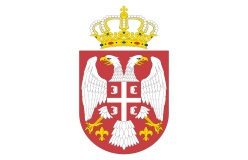 РЕПУБЛИКА СРБИЈАМИНИСТАРСТВО ОДБРАНЕСектор за материјалне ресурсеУправа за општу логистикуВОЈНА УСТАНОВА „TАРА“ Б.БаштаРЕПУБЛИКА СРБИЈАМИНИСТАРСТВО ОДБРАНЕСектор за материјалне ресурсеУправа за општу логистикуВОЈНА УСТАНОВА „TАРА“ Б.БаштаРЕПУБЛИКА СРБИЈАМИНИСТАРСТВО ОДБРАНЕСектор за материјалне ресурсеУправа за општу логистикуВОЈНА УСТАНОВА „TАРА“ Б.БаштаРЕПУБЛИКА СРБИЈАМИНИСТАРСТВО ОДБРАНЕСектор за материјалне ресурсеУправа за општу логистикуВОЈНА УСТАНОВА „TАРА“ Б.БаштаБрој 84320.09.2018. годинеБајина БаштаБајина БаштаКОНКУРСНА ДОКУМЕНТАЦИЈАОктобар 2018. године   ПоглављеНазив поглављаСтранаIОпшти подаци о јавној набавци3-4.IIПодаци о предмету јавне набавке5.IIIВрста, техничке карактеристике (спецификације), квалитет, количина и опис услуга, начин спровођења контроле и обезбеђења гаранције квалитета, рок извршења, место извршења, евентуалне додатне услуге и сл.6 - 11.IVУслови за учешће у поступку јавне набавке из чл. 75. и 76. ЗЈН и упутство како се доказује испуњеност тих услова12 -17.VКритеријуми за доделу уговора17-18.VIОбрасци који чине саставни део понуде19 - 35.VIIМодели уговора37 -43.VIIIУпутство понуђачима како да сачине понуду44 - 57.Р.Б.ОПИС ДОБРАЈед.мереКол.1.Електрична парно-конвекцијска пећница, капацитета  20xГН 1/1 , са колицимаУређај за кување са режимом аутоматског кувања са мин. 7 процеса термичке обраде намирница.Интелигентни систем кувања, који препознаје актуелне услове у комори за термичку обраду намирница, величину, количину и стање производа. Аутоматско подешавање климе, температуре и времена термичке обраде.Систем истовремене припреме различитих јела, код мешовитог пуњена, и индивидуланим приказом сваког нивоа. Мануелно подешавање припреме са 3 режима: Врућ ваздух 300Ц до 3000Ц, Пара од 300Ц до 1300Ц; комбинација Пара – Врућ ваздух 300Ц до 3000Ц. Финисхинг. Могућност програмирања минимално 900 програма, сваки са по мин.10 могућих корака. Екран контролне плоче у боји (ТФТ) високе резолуције са „Тоуцх сцреен“ функцијама и поједностављеним симболима због лакше употребе; Одабир аутоматских процеса термичке обраде намирница једним додиром. Дисплеј који се може конфигурисати на основу потреба корисника. Аутоматски избор сата и датума за почетак припреме. Исписи на дисплеју и упутства за употребу у уређају на српском језику.Приказ мин.9 само-подешавајућих радњи специфичних за корисника на дисплеју, за намирнице исте количине и тежине (слика, текст итд.). Функција за спору припрему великих комада меса. Мин. 5програма ферментације теста. Одређивање идеалног начина припреме намирница коришћењем сонде, и без ње, као и аутоматско одређивање напуњености уређаја. Функција приказа потрошње енергије за сваки појединачни поступак термичке обраде и на дневном нивоу. Аутоматско (или мануелно) подешавање влаге у кабинету уређаја и самим намирницама до постотка (%) тачно за сваки производ; Систем брзог хлађења унутрашњости уређаја. Аутоматско предгрејавање пећнице пре сваког процеса припреме намирница. Сонда за мерење температуре са више мерних тачака  и аутоматском корекцијом грешке, са држачем сонде за боље и прецизније позиционирање, и код течних, меких и веома малих производа. Могућност употребе и 3 појединачне сонде, свака са по мин. 2 мерне тачке. ХАЦЦП аутоматско документовање података и пренос преко УСБ прикључка (или повезано са рачунаром), ретроактивно мин. 10 дана уназад. Високо квалитетан парогенератор са регулатором паре који обезбеђује 100 % свежу пару, са аутоматским дотоком свеже воде, и са системом аутоматског чишћења каменца. Динамична расподела кружења ваздуха у кабинету, равномерно, и код комплетног пуњења са мин. 5 брзина обртаја вентилатора, могуће програмирање. Интегрисан систем центрифугалног одвајања вишка масноће, без потребе за коришћењем филтера за масноћу. Врата уређаја са трослојним стаклом, два унутрашња која је могуће отворити и са специјалним премазом  за рефлектовање топлоте. Скупљач конденза интегрисан у вратима са самосталним отицањем. Безконтакни контролни прекидач затварања врата. Ручка на вратима са функцијом окретања лево/десно. Унутрашњост  коморе без жлебова, са заобљеним угловимa. ЛЕД осветљење унутрашњости уређаја као и појединачних нивоа, са сигнализајом  за сваки  појединачни ниво. Аутоматско чишћење и одстрањивање каменца из парогенератора и унутрашњости уређаја, препознава ње запрљаности и и прилагођавање степена чишћења, мин. 7 нивоа  чишћења без надзора-чак и преко ноћи. Рад без омекшивача воде и додатног декалцирања. Сервисно дијагностички систем са аутоматским исписом грешке на дисплеју. Могућност одложеног кувања. ВДЕ сертификат којим се доказује да је пећница тестирана у складу са ЕН 60335-1:2010-11 и са ЕН 60335-2-42:2009-04 или одговарајуће и да испуњава све захтеве за употребу без надзора. СЕ сертификат или одговарајуће. Енергy Стар сертификат или одговарајуће. Сертификат произвођача ИСО 9001:2015 и ИСО 14001:2015 или одговарајуће. Материјал израде изнутра и споља нерђајући челик 304 (ДИН 1.4301). Лако отклоњиве шине, размак измеду шина  мин. 68 мм. Интегрисани ручни туш са повратном аутоматиком намотавања и аутоматиком за затварање воде. Могуће пуњење по дужини за 1/1;1/2;2/3;1/3; 2/8ГН. Прикључна снага минимум 37 Кw. Осигурачи 3x63А.Ширина 879 мм; Дубина 791 мм; Висина 1.782 мм (±2%)ком.12.Електрична парно-конвекцијска пећница, капацитета  10x ГН 1/1;Уређај за кување са режимом аутоматског кувања са мин. 7 процеса термичке обраде намирница.Интелигентни систем кувања, који препознаје актуелне услове у комори за термичку обраду намирница, величину, количину и стање производа. Аутоматско подешавање климе, температуре и времена термичке обраде.Систем истовреме припреме различитих јела , код мешовитог пуњена, и индивидуланим приказом сваког нивоа. Мануелно подешавање припреме са 3 режима: Врућ ваздух 300Ц до 3000Ц, Пара од 300Ц до 1300Ц; комбинација Пара–Врућ ваздух 300Ц до 3000Ц. Финисхинг. Могућност програмирања минимално 900 програма, сваки са по мин. 10 могућих корака. Екран контролне плоче у боји (ТФТ) високе резолуције са „Тоуцх сцреен“ функцијама и поједностављеним симболима због лакше употребе; Oдабир аутоматских процеса термичке обраде намирница једним додиром.  Дисплеј који се може конфигурисати на основу потреба корисника.Аутоматски избор сата и датума за почетак припреме. Исписи на дисплеју и упутства за употребу у уређају на српском језику.Приказ мин. 9 само-подешавајуцих радњи специфичних за корисника на дисплеју, за намирнице исте количине и тежине (слика, текст итд.). Функција за спору припрему великих комада меса. Минимум5 програма ферментације теста. Одређивање идеалног начина припреме намирница коришћењем сонде (и без ње) као и аутоматско одређивање напуњености уређаја. Функција приказа потрошње енергије за сваки појединачни поступак термичке обраде и на дневном нивоу. Аутоматско (или мануелно) подешавање влаге у кабинету уређаја  и самим намирницама до постотка (%) тачно за сваки производ. Брзо хлађење унутрашњости уређаја. Аутоматско предгрејавање пећнице пре сваког процеса припреме намирница. Сонда за мерење температуре са више мерних тачака  и аутоматском  корекцијом грешке, са држачем сонде за боље и прецизније позиционирање, и код течних, меких и веома малих производа. Могућност употребе и 3 појединачне сонде, свака са по мин. 2 мерне тачке. ХАЦЦП аутоматско документовање података и пренос преко УСБ прикључка (или повезано са рачунаром), ретроактивно мин. 10 дана уназад. Високо квалитетан парогенератор са регулатором паре који обезбеђује 100 % свежу пару, са аутоматским дотоком свеже воде, и са системом аутоматског чишћења каменца. Динамична расподела кружења ваздуха у кабинету, равномерно, и код комплетног пуњења са мин. 5 брзина обртаја вентилатора, могуће програмирање. Интегрисан систем центрифугалног одвајања вишка масноће, без потребе за коришћењем филтера за масноћу.Врата уређаја са трослојним стаклом, два унутрашња која је могуће отворити и са специјалним премазом  за рефлектовање топлоте. Скупљач конденза интегрисан у вратима са самосталним отицањем. Безконтакни контролни прекидач затварања врата, ручка на вратима са функцијом окретања лево/десно,  унутрашњост  кoморе без жлебова, са заобљеним угловимa. ЛЕД осветљење унутрашњости уреđаја као и појединачних нивоа, са сигнализајом за сваки  појединачни ниво. Аутоматско чишћење и одстрањивање каменца из парогенератора и унутрашњости уређаја, препознавање запрљаности и и прилагођавање степена чишћења, мин. 7 нивоа чишћења без надзора-чак и преко ноћи; Рад без омекшивача воде и додатног декалцирања. Сервисно дијагностички систем са аутоматским исписом грешке на дисплеју; Могућност одложеног кувања.  ВДЕ сертификат којим се доказује да је пећница тестирана у складу са ЕН 60335-1:2010-11 и са ЕН 60335-2-42:2009-04 или одговарајућеда испуњава све захтеве за употребу без надзора.СЕ сертификат или одговарајуће. Енергy Стар сертификат или одговарајуће. Сертификат произвођача ИСО 9001:2015 и ИСО 14001:2015 или одговарајуће. Материјал израде изнутра и споља нерђајући челик 304 (ДИН 1.4301). Лако отклоњиве шине, размак измеду шина  мин. 68 мм. Интегрисани ручни туш са повратном аутоматиком намотавања и аутоматиком за затварање воде. Могуће пуњење по дужини за 1/1;1/2;2/3;1/3 ГН. Прикључна снага минимум 18,6 кW.Осигурачи3x32А. Ширина 847 мм; Дубина 776 мм; Висина 1042 мм (±2%)ком.13.Мултибакер за јаја са специјалним трилаx премазом димензија 530x325 мм, СЕ сертификат или одговарајућиком.64.Посуда гранит-емајл за печење, крчкање, кратко печење и печење пецива димензија 530x325 мм, дубина 60 мм.СЕ сертификат или одговарајућиком.105.Посуда гранит-емајл за печење, крчкање, кратко печење и печење пецива димензија 530x325 мм, дубина 20 мм.СЕ сертификат или одговарајућиком.106.Корпа за фритирање типа ЦомбиФри или одговарајућа, димензија 530x325 мм, СЕ сертификат или одговарајућиком.107.Плоча за печење и гриловање, са специјалним трилакс премазом димензија 530x325 мм.СЕ сертификат или одговарајућиком.108.Грил решетка од нерђајућег челика димензија 530x325 мм. СЕ сертификат или одговарајућиком.59.ГН посуда од нерђајућег челика инокс, 100 мм дубине ГН 1/1 са перфорацијом. СЕ сертификат или одговарајућиком.5Р.брОБАВЕЗНИ УСЛОВИНАЧИН ДОКАЗИВАЊА1.Да је регистрован код надлежног органа, односно уписан у одговарајући регистар(чл. 75. ст. 1. тач. 1) Закона);ИЗЈАВА(Образац 5. у поглављуVI ове конкурсне документације),којом понуђач под пуном материјалном и кривичном одговорношћу потврђује да испуњава услове за учешће у поступку јавне набавке из чл. 75. ст. 1. тач. 1) до 4) и став 2. ЗЈН, дефинисане овом конкурсном документацијом2.Да он и његов законски заступник није осуђиван за неко од кривичних дела као члан организоване криминалне групе, да није осуђиван за кривична дела против привреде, кривична дела против животне средине, кривично дело примања или давања мита, кривично дело преваре(чл. 75. ст. 1. тач. 2) Закона);ИЗЈАВА(Образац 5. у поглављуVI ове конкурсне документације),којом понуђач под пуном материјалном и кривичном одговорношћу потврђује да испуњава услове за учешће у поступку јавне набавке из чл. 75. ст. 1. тач. 1) до 4) и став 2. ЗЈН, дефинисане овом конкурсном документацијом3.Да је измирио доспеле порезе, доприносе и друге јавне дажбине у складу са прописима Републике Србије или стране државе када има седиште на њеној територији (чл. 75. ст. 1. тач. 4) Закона);ИЗЈАВА(Образац 5. у поглављуVI ове конкурсне документације),којом понуђач под пуном материјалном и кривичном одговорношћу потврђује да испуњава услове за учешће у поступку јавне набавке из чл. 75. ст. 1. тач. 1) до 4) и став 2. ЗЈН, дефинисане овом конкурсном документацијом4.Да је поштовао обавезе које произлазе из важећих прописа о заштити на раду, запошљавању и условима рада, заштити животне средине, као и да нема забрану обављања делатности која је на снази у време подношења понуде (чл. 75. ст. 2. Закона).ИЗЈАВА(Образац 5. у поглављуVI ове конкурсне документације),којом понуђач под пуном материјалном и кривичном одговорношћу потврђује да испуњава услове за учешће у поступку јавне набавке из чл. 75. ст. 1. тач. 1) до 4) и став 2. ЗЈН, дефинисане овом конкурсном документацијомР.брДОДАТНИ УСЛОВИНАЧИН ДОКАЗИВАЊА1.ФИНАСИЈСКИКАПАЦИТЕТа)да Понуђач у последњих дванаест месеци којипретходе месецу у коме је објављивљен позив за подношење понуда на Порталу јавних набавки није био у блокади три дана узастопно. Доказ:Потврда о броју дана неликвидности коју издаје Народна банка Србије, Принудна наплата, Одељење за пријем, контролу и унососнова и налога – Крагујевац, а која обухвата захтевани период или да достави интернет страну НароднебанкеСрбије с обзиром да је овај податак јавно доступан.б)да je скоринг будућег привредног друштва – понуђача  за период 2013-2017.годину оцењен са најмање „веома добар бонитет“.Доказ:копија SCORING-а, издат од Агенције за привредне регистре.    2.ПОСЛОВНИ                КАПАЦИТЕТа)да је  будући Понуђач у 2017 години испоручио и монтирао минимум  две (2) електричне парно-конвекцијске пећнице , минималног капацитета 10 х ГН 1/1 понуђеног произвођача и типа. Доказ:Списак претходних купаца којима је испоручена и монтирана електрична  парно-конвекцијска пећница, на меморандуму понуђача, навести: назив и седиште претходног купца, контакт телефон, датум и број уговора или фактуре, врсту/тип, капацитет и количину; потврде претходних купца, потписане и оверене од стране одговорног лица, са напоменом да се односи на конкретну јавну набавку (навести број јавне набавке), у којој је потребно навести и назив, седиште, улицу и број, контакт и телефон претходног купца, врсту/тип и количину испоручених и монтираних ел.парно-конвекцијских пећница, годину испоруке и монтаже, мишљење о квалитету и поштовању рока испоруке и монтаже (попуњена, оверена и потписана од стране одговорног лица) и копије уговора или фактура.б) да Понуђач има успостављен систем менаџмента квалитетом према захтевима стандарда SRPS 9001:2015, успостављен систем управљања заштитом животне средине према захтевима стандарда  SRPS ISO 14001:2015, успостављен систем управљања заштитом здравља и безбедношћу на раду према захтевима стандарда SRPS OHSAS 18001:2008 за област сертификације продаја и монтажа професионалне угоститељске опреме.Доказ:Копије важећих сертификата издатих од стране акредитованих сертификационих тела за захтевану област која је под обимом акредитације у моменту подношења понуде.   3.        ТЕХНИЧКИ                  ИКАДРОВСКИ КАПАЦИТЕТДа будућиПонуђачима своју или уговорену сервисну службу - сервис, са минимум једним лицем са сертификатом о завршеном сервисном тренингу од стране произвођача понуђених пећница и минимум једним лицем са сертификатом од стране произвођача понуђених пећница за куварски тренинг: минимум креирање програма и адекватна употреба додатне опреме,који су радно ангажовани код понуђача или уговорног правног лица.Доказ:Копија важећег сертификата издата од стране произвођача за сервисну службу – сервис, копија важећег сертификата произвођача о завршеном сервисном тренингу не старији од 2017. године, копија важећег сертификата произвођача за куварски тренинг: минимум креирање програма и адекватна употреба додатне опреме не старији од 2017. године, и копије уговора о раду или др. у складу са Законом о раду;Уколико понуђач има уговорену сервисну службу као доказ доставља копију уговора са правним лицем за конкретну јавну набавку (навести број јавне набавке) и копију важећег сертификата од стране произвођача понуђених пећница за сервисну службу – сервис тог правног лица, копију важећег сертификата о завршеном сервисном тренингу од стране произвођача понуђених пећница, не старији од 2017. године, копију важећег сертификата произвођача за куварски тренинг: минимум креирање програма и адекватна употреба додатне опреме, не старији од 2017.године као и доказ о радном ангажовању код уговорног правног лица – копију уговора о раду или др. у складу са Законом о радуНазив понуђача:Адреса понуђача:Матични број понуђача:Порески идентификациони број понуђача (ПИБ):Статус понуђача(заокружити)   А)     Правно лицеСтатус понуђача(заокружити) Б)      ПредузетникСтатус понуђача(заокружити) В)      Физичко лицеВрста - величина правног лица (заокружити)    А)     ВеликоВрста - величина правног лица (заокружити)    Б)     СредњеВрста - величина правног лица (заокружити)    В)     МалоВрста - величина правног лица (заокружити)    Г)     МикроИме особе за контакт:Електронска адреса понуђача (e-mail):Телефон:Телефакс:Број рачуна понуђача и назив банке:Лице овлашћено за потписивање уговораУписан у регистар понуђача  (заокружити)ДА                            НЕА) САМОСТАЛНО Б) СА ПОДИЗВОЂАЧЕМВ) КАО ЗАЈЕДНИЧКУ ПОНУДУ1)Назив подизвођача:Адреса:Матични број:Порески идентификациони број:Статус подизвођача(заокружити)А)     Правно лицеСтатус подизвођача(заокружити)Б)      ПредузетникСтатус подизвођача(заокружити) В)      Физичко лицеВрста - величина правног лица (заокружити)А)     ВеликоВрста - величина правног лица (заокружити) Б)     СредњеВрста - величина правног лица (заокружити)В)     МалоВрста - величина правног лица (заокружити)Г)     МикроИме особе за контакт:Проценат укупне вредности набавке који ће извршити подизвођач:Део предмета набавке који ће извршити подизвођач:2)Назив подизвођача:Адреса:Матични број:Порески идентификациони број:Статус подизвођача(заокружити)А)     Правно лицеСтатус подизвођача(заокружити)Б)      ПредузетникСтатус подизвођача(заокружити) В)     Физичко лицеВрста - величина правног лица (заокружити)А)     ВеликоВрста - величина правног лица (заокружити) Б)     СредњеВрста - величина правног лица (заокружити)В)     МалоВрста - величина правног лица (заокружити)Г)     МикроИме особе за контакт:Проценат укупне вредности набавке који ће извршити подизвођач:Део предмета набавке који ће извршити подизвођач:Уписан у регистар понуђача  (заокружити)ДА                            НЕ1)Назив учесника- носиоца посла у заједничкој понуди:Адреса:Матични број:Порески идентификациони број:Статус носиоца посла(заокружити)А)     Правно лицеСтатус носиоца посла(заокружити)Б)      ПредузетникСтатус носиоца посла(заокружити) В)      Физичко лицеВрста - величина правног лица (заокружити)А)     ВеликоВрста - величина правног лица (заокружити) Б)     СредњеВрста - величина правног лица (заокружити)В)     МалоВрста - величина правног лица (заокружити)Г)     МикроИме особе за контакт:2)Назив учесника у заједничкој понуди:Адреса:Матични број:Порески идентификациони број:Статус члана групе(заокружити)А)     Правно лицеСтатус члана групе(заокружити)Б)      Предузетник В)      Физичко лицеВрста - величина правног лица (заокружити)А)     ВеликоВрста - величина правног лица (заокружити) Б)     СредњеВрста - величина правног лица (заокружити)В)     МалоВрста - величина правног лица (заокружити)Г)     МикроИме особе за контакт:3)Назив учесника у заједничкој понуди:Адреса:Матични број:Порески идентификациони број:Статус члана групе(заокружити)А)     Правно лицеСтатус члана групе(заокружити)Б)      ПредузетникСтатус члана групе(заокружити) В)      Физичко лицеВрста - величина правног лица (заокружити)А)     ВеликоВрста - величина правног лица (заокружити) Б)     СредњеВрста - величина правног лица (заокружити)В)     МалоВрста - величина правног лица (заокружити)Г)     МикроИме особе за контакт:Уписан у регистар понуђача  (заокружити)ДА                            НЕ Укупна вредност без ПДВ-аУкупна вредност са ПДВ-омМесто испоруке : (о трошку Испоручиоца): РСМО ВУ ''Тара'' Бајина Башта, 31250 Бајина Башта , хотел „Оморика“ на Калуђерским барама.Рок важењапонуде (не краћи од 60  дана)од дана отварања понуда :_____  (_______) дана  од дана јавног отварања понуда.Рок плаћања: (не дужи од 45  дана)од дана пријема потписаног, обострано заведеног, уредно регистрованог рачуна у Центраном Регистру Фактура, а на основу обострано оверене отпремнице,оверених гарантних листова за сваку појединачну ставку,записника са квантитативно-квалитативног пријема монтиране и пуштене у радопреме.____ ( _______) дана од дана пријема потписаног, обострано заведеног, уредно регистрованог рачуна у Центраном Регистру Фактура, а на основу обострано оверене отпремнице,оверених гарантних листова за сваку појединачну ставку,записника са квантитативно-квалитативног пријема монтиране и пуштене у рад опремеРок испоруке  добара: (не дужи од 30  дана)од дана обостраног потписивања уговора, односно издавања наруџбенице:_______ (________ ) од дана обостраног потписивања уговора, односно издавања наруџбенице.Р.Б.Предмет ЈННазив уређајаЈ/МКол.Јединич.        цена без    ПДВ-аЈедини. цена са ПДВ-омУкупна вредност без ПДВ-аУкупнавредност са ПДВ-ом1234567   1.Електрична парно -конвекцијска пећница капацитета 20 ГН1/1 са  колицима( техничких карактеристика датих у Поглављу III- Врста,техничке  карактеристике(спецификације), модел:...............ком.12.Електрична парно-конвекцијска пећница капацитета 10 ГН1/1(техничких карактеристика датих у Поглављу III- Врста,техничке  карактеристике(спецификације),модел .............ком.ком.13.Мултибакер за јаја са специјалним трилаx премазом димензија 530x325 мм, СЕ сертификат или одговарајућиком.64.Посуда гранит-емајл за печење, крчкање, кратко печење и печење пецива димензија 530x325 мм, дубина 60 мм. СЕ сертификат или одговарајућиком.105.Посуда гранит-емајл за печење, крчкање, кратко печење и печење пецива димензија 530x325 мм, дубина 20 мм. СЕ сертификат или одговарајућиком.106.Корпа за фритирање типа Цомби Фри или одговарајућа, димензија 530x325 мм, СЕ сертификат или одговарајућиком.107.Плоча за печење и гриловање, са специјалним трилакс премазом димензија 530x325 мм. СЕ сертификат или одговарајућиком.108.Грил решетка од нерђајућег челикадимензија 530x325 мм. СЕ сертификат или одговарајући ГН ком.59.Посуда од нерђајућег челика инокс, 100 мм дубине ГН 1/1 са перфорацијом. СЕ сертификат или одговарајућиком.510.Трошкови Царине ком.111.Трошкови транспортаком.112.Трошкови монтаже и пуштања  у радком.113.Трошкови обуке кадрова опредељених од стране Наручиоцаком.1Укупна вредност без ПДВ-аУкупна вредност без ПДВ-аУкупна вредност без ПДВ-аУкупна вредност без ПДВ-аУкупна вредност без ПДВ-аУкупна вредност без ПДВ-аУкупна вредност са ПДВ-омУкупна вредност са ПДВ-омУкупна вредност са ПДВ-омУкупна вредност са ПДВ-омУкупна вредност са ПДВ-омУкупна вредност са ПДВ-омВРСТА ТРОШКАИЗНОС ТРОШКА У РСДУКУПАН ИЗНОС ТРОШКОВА ПРИПРЕМАЊА ПОНУДЕДатум:М.П.Потпис одговорног лица понуђача:Место:_________________Датум:_________________                                         М.П.Одговорно лица  понуђача:____________________________   ( Потпис)ПотПотпис овлашћеног лицаМ.П.Датум: __________________ВОЈНЕ УСТАНОВЕ „ТАРА“, са седиштем у Бајиној Башти, Калуђерске баре ббВОЈНЕ УСТАНОВЕ „ТАРА“, са седиштем у Бајиној Башти, Калуђерске баре ббВОЈНЕ УСТАНОВЕ „ТАРА“, са седиштем у Бајиној Башти, Калуђерске баре ббВОЈНЕ УСТАНОВЕ „ТАРА“, са седиштем у Бајиној Башти, Калуђерске баре ббВОЈНЕ УСТАНОВЕ „ТАРА“, са седиштем у Бајиној Башти, Калуђерске баре ббВОЈНЕ УСТАНОВЕ „ТАРА“, са седиштем у Бајиној Башти, Калуђерске баре ббВОЈНЕ УСТАНОВЕ „ТАРА“, са седиштем у Бајиној Башти, Калуђерске баре ббВОЈНЕ УСТАНОВЕ „ТАРА“, са седиштем у Бајиној Башти, Калуђерске баре ббВОЈНЕ УСТАНОВЕ „ТАРА“, са седиштем у Бајиној Башти, Калуђерске баре ббВОЈНЕ УСТАНОВЕ „ТАРА“, са седиштем у Бајиној Башти, Калуђерске баре ббВОЈНЕ УСТАНОВЕ „ТАРА“, са седиштем у Бајиној Башти, Калуђерске баре ббВОЈНЕ УСТАНОВЕ „ТАРА“, са седиштем у Бајиној Башти, Калуђерске баре ббВОЈНЕ УСТАНОВЕ „ТАРА“, са седиштем у Бајиној Башти, Калуђерске баре ббВОЈНЕ УСТАНОВЕ „ТАРА“, са седиштем у Бајиној Башти, Калуђерске баре ббВОЈНЕ УСТАНОВЕ „ТАРА“, са седиштем у Бајиној Башти, Калуђерске баре ббВОЈНЕ УСТАНОВЕ „ТАРА“, са седиштем у Бајиној Башти, Калуђерске баре ббБрој рачуна:Број рачуна:Број рачуна:840-1180664-91840-1180664-91840-1180664-91840-1180664-91840-1180664-91840-1180664-91840-1180664-91Назив банке:Управа за трезорТел:Тел:031/593-500031/593-500031/593-500Факс:Факс:031/593-500031/593-500Којузаступа директор Љупко Ћировић,Којузаступа директор Љупко Ћировић,Којузаступа директор Љупко Ћировић,Којузаступа директор Љупко Ћировић,Којузаступа директор Љупко Ћировић,МБ:1786496317864963178649631786496317864963ПИБ:ПИБ:108341411108341411(у даљем тексту: наручилац), с једне стране(у даљем тексту: наручилац), с једне стране(у даљем тексту: наручилац), с једне стране(у даљем тексту: наручилац), с једне стране(у даљем тексту: наручилац), с једне странеБрој рачуна:Број рачуна:Број рачуна:Број рачуна:Назив банке:Назив банке:Тел:Тел:Тел:Факс:Факс:коgaзаступакоgaзаступакоgaзаступаМБ:МБ:ПИБ:ПИБ:(у даљем тексту: испоручилац), с једне стране(у даљем тексту: испоручилац), с једне стране(у даљем тексту: испоручилац), с једне стране(у даљем тексту: испоручилац), с једне стране(у даљем тексту: испоручилац), с једне странеОснов уговора:Основ уговора:ЈН Број:Број и датум одлуке о додели уговора:Број и датум одлуке о додели уговора:Број и датум одлуке о додели уговора:Број и датум одлуке о додели уговора:Понуда изабраног понуђача бр.Понуда изабраног понуђача бр.Понуда изабраног понуђача бр.од